ӘЛ-ФАРАБИ АТЫНДАҒЫ ҚАЗАҚ ҰЛТТЫҚ УНИВЕРСИТЕТІТАРИХ ФАКУЛЬТЕТІАРХЕОЛОГИЯ, ЭТНОЛОГИЯ ЖӘНЕ МУЗЕОЛОГИЯ КАФЕДРАСЫ«6В02206 – Музей ісі және ескерткіштерді қорғау» мамандығының«Музейтануға кіріспе» пәнінен(1 курс, қ/б, күзгі семестр)  ДӘРІСТЕР9 кредит Оқытушының аты-жөні, ғылыми дәрежесі, атағы, қызметі: Терекбаева Жазира Махмудқызы, аға оқытушы. Телефон: 12-81.  e-mail: terekbaeva87@mail.ruкаб.: 429Алматы, 2023 ж.«Музейтануға кіріспе» пәнінен дәрістер1 Дәріс. Кіріспе. Музейтану ғылыми пән ретінде.Мақсаты: Студенттерге музейтанудың ғылым ретінде қалыптасуы мен дамуын, қоғамдық-әлеуметтік функцияларын, тарихи қалыптасу кезеңдері мен тарихи тәжірибесін оқытып үйрету болып табылады.Кілт сөздер: музей, музейтану, ғылыми-қор, экспозиция, реставрация, консервация.Қысқаша құрылымы:Қазіргі кезеңде әлем музейлерінде этнография, өнер, тарих ескерткіштерінің бірегей үлгілері жинақталған. Олардың негізгі дені халықтық мұра, ұлттық рухани мәдениеттің және өзіндік қалыптасудың ажырамас бөлігі, өмір айнасы, әртүрлі халықтардың этикалық және эстетикалық идеалы болып табылады. Бүгінде музейлер мен галереялар тек қана мәдени құндылықтарды сақтап қана қоймай және оларды насихаттайды, мәдени-ағартушылық, тәрбиелік қызметті жүзеге асырады. Музейтанудың  зерттеу саласы, пәні, мақсаты, міндеті. Музейтану ғылыми пән ретінде. Музейтанудың құрылымы және әдістемесі. Ғылымдағы музейтанудың орны. Музейтану және кәсіптік фундаментальды ғылым. Музейтану және музеология түсінігі. Музей ісінің түсінігі. Музей ісінің тарихы және тарихнамасы. Қолданбалы музейтану, оның құрамы, мақсаты, міндеті. Әлем және Қазақстан музейлері туралы жалпы түсінік. Музей және музейлер жүйесінің классификациясы. Музей мекемелерінің қалыптасуындағы коллекция жинау ісінің ролі. Музейдің ғылыми-қор, экспозиция, мәдени-ағарту, ғылыми-зерттеушілік қызметі. Музей заттарын реставрациялау және консервациялау. Олардың коммерциялық қызметі. Музей ісі және оның бағыттары. Отандық музейлердің әлеуметтік міндеттері. Музей табиғаттағы және қоғамдық өмірдегі үдерістердің нақты куәсі болып саналатын тарих және мәдениет ескерткіштерін сақтау орны ретінде. Музейлердің білім беру мен тәрбие беру ісіндегі қызметі (танымдық, үгіт-насихаттық, танымдық-тәрбиелік, эстетикалық-тәрбиелік аспектілері). Музей ісі тарихын зерттеудегі негізгі деректер – директік құжаттар, әртүрлі мекемелер мен ұйымдар қызметінің материалдары, конференциялар және талқылаулар материалдары, әртүрлі тарихи кезеңдерде жарық көрген арнайы музейлік басылымдар. Музейлерді топтарға бөлудің жүйесі.  Музейлерді құқықтық дәрежесіне, қызмет көлеміне, қор жинағының көлеміне, белгілі бір аймақтық өңірлермен байланысы, ғылым саласы, өндірісі, техникасы, өнер шығармашылығы және т.б. қарап бөлу.  Мемлекеттік және қоғамдық музейлер. Республикалық, өңірлік деңгейдегі музейлер. Музейлердің бағытына қарай атқаратын қызметі. Музейлердің қызметіне қарай негізгі топтары: тарихи, өлкетану, ғылыми жаратылыстану, әдеби, техникалық, педагогикалық, этнографиялық, өнер және басқа. Кешендік бағыттағы музейлер. Музей типтері. Ашық аспан астындағы музейлер. Музей-қорықтар.  Музей-үйлер. Мемориалдық музейлер. Музей квартиралар. Басты музей және оның нақты бір аймақтық өңірдегі ғылыми-әдістемелік жұмысындағы ролі. Басты музей және оның филиалдары. Музейлік жүйе. Аймақтық өңір (республика, облыс, аудан) көлемінде құрылған музейлердің бағыты мен қызметі. Музейлердің әлеуметтiк қызметі. Құжаттау қызметтері. Табиғат, тарих және мәдениеттiң ескерткiштерi, табиғатқа және бұл функцияның жүзеге асыруларына қызмет көрсететiн қоғамдық өмiрдегi нақты үдерістер және құбылыстары. Бiлiм беру және тәрбиелік қызметі. Негізгі қызмет бағыттары: танымдық, үгiт-насихат, адамгершiлiк-тәрбиелiк, эстетикалық-тәрбиелiк. Музейлердің әлеуметтiк қызметтерді дамытуы. Әлеуметтiк мәдениет қызметiндегi музейдің мәдени-ағарту жұмысының ролi. Музей және қоғам. Музейлердің қоғаммен коммуникативті байланысы. Музейлердің мәдени-ағарту жұмысының түрлерi. Мұражай экскурсиясы. Экскурсияны әзiрлеу және өткiзу. Музейлік экскурсия. Экскурсияға дайындық және оны жүргізу.  Экскурсияға қойылатын негiзгi талаптар. Экскурсоводтың мiнез-құлығының ережелерi. Мұражай мерекесi. Оны әзiрлеу және өткiзу. Музей және мектеп. Адамның әлеуметтік дамуындағы музейлердің ролi.Әдебиеттер:Юренева Т.Ю. Музееведение. – М., 2006.Поляков Т.П. Мифология музейного проектирования. – М., 2003.Шляхтина Л.М. Основы музейного дела. Теория и практика.- М., 2009.Гнедовский Б.В., Некоторые проблемы создания историко-мемориальных музеев. М. 1978.Гнедовский Б.В. Современные тенденции развития музейной коммуникации М. 1989.Заболотная И.В., Музееведение. М. 1994.Мануэль Галич. История доколумбовых цивилизаций. – М.: Мысль, 1990.13 Дәріс. Музей әлеуметтік-мәдени институт ретінде.Мақсаты: Студенттерді музейлердің экспозициялық құрлымын, мәдени-ағартушылық жұмыстарын ұйымдастыру арқылы білім қалыптастыру.Кілт сөздер: музей, музейтану, ғылыми-қор, экспозиция, реставрация, консервация.Қысқаша құрылымы:Музейтану ғылым ретінде, музейлік заттар арқылы әлеуметтік ақпараттардың сақталу үдерісін зерттейді, таным мен білімді игереді. Әлеуметтік пән ретінде музейтанудың міндеттері: музей ісі практикасының теориялық және ғылыми-практикалық негізін қалыптастыру, оның тарихи тәжірибесін зерделеу. Музейтанудың зерттеу объектісі. Зерттеу саласы: кәсібі, бағыты, ғылымның гносеологиялық міндеттері.  Зерттеу бағытының теориялық негіздері. «Музеография», «музеология», «музейтану» терминдері және оның маңызы. Музей ісінің тарихы және оған қатысты шетелдік және отандық авторлардың негізгі еңбектері.Музейлердің пайда болуының алғышарттары. Ежелгі заттарға қарым-қатынас. Музей сөзiнiң этимологиясы. Музейлердің пайда болу тарихының негiзгi тұжырымдамалары. Музейлердің пайда болуының идеалистiк теориялары (жеке-эстетикалық, филологиялық тағы басқалар). Тарихи дамудың әртүрлi кезеңдерiндегі музей iсiнiң тарихы. Ежелгi Грецияның алғашқы музейлері (Феспий ғибадатханасы, Александрия мусейоны). Антикалық қоғамдағы жеке коллекционерлер. Орта ғасырлар дәуiрiндегі батыс және шығыстың музей жинақтары. Қайта өркендеу дәуіріндегі музейлердің дамуы және өнер ескерткіштерін систематикалық коллекциялау, тұтынушылардың эстетикалық талғамын қанағаттандыратын, өнер дамуының нәтижесі ретінде (Медичи әулетінің және корол әулетінің коллекциялары).  XVI-XVII ғғ көне заман қоймасы болып саналатын алғашқы жаратылыстану тарихи музейлердің, «кунсткмера» және кабинеттердің пайда болуы.  Әдебиеттер: Шулепова Э.А. Основы музееведения.  - М., 2005.Гнедовский Б.В. Современные тенденции развития музейной коммуникации М. 1989.Заболотная  И.В., Музееведение. М. 1994.Юренева Т.Ю. Музееведение. – М., 2006.2 Дәріс. Музейтанудың негізгі ұғымдары, құрылымыМақсаты: Студенттерді музейдегі ғылыми-зерттеу жұмысының негізгі бағыттары және түрлерімен таныстыру. Кілт сөздер: музей, музейтану, ғылыми-қор, экспозиция, реставрация, консервация.Қысқаша құрылымы:Музейдің ғылыми-зерттеу жұмысының міндеттері. Музей жинақтарын және музей қызметінің барлық бағыттары мен олардың қолданысын зерттеуде жаңа мәліметтерді жинақтау. Жинақтау, өңдеу, сақтау және музей қорын қолдану жұмыстарын ғылыми қамтамасыз ету.  Экспозиция және көрме жоспарлауда ғылыми-зерттеу жұмысының ролі. Ағартушылық жұмыста ғылыми зерттеу нәтижелерінің енгізілуі. Музейдің баспагерлік қызметі. Музей тақырыптары бойынша басылымдар жариялау.  Музей басылымдарының негізгі түрлері: еңбектер, музей жылнамасы, өлкетанулық жазбалар, музей жолсерісі, әдістемелік нұсқаулар, ақпараттық басылымдар, мерзімдік басылымдар, музейдің және басқа мекемелердің біріккен басылымы. Қоғам алдында тұрған маңызды міндеттердің бірі ғылыми зерттеулердің жоғары сапалылығын қамтамасыз ету. Ғылыми-зерттеу мекемелерінің арасында музейлер өзіндік орын алады. Бұл барлық саладағы орталық музейлермен қатар аймақтық музейлерге де тиісті. Зерттеулер музейдің ғылыми жұмыстарының шектелген құрамдас бөлігі болып табылады. Олардың нәтижелері ғылыми жаңалықтардың қазынасын толтырып, көптеген ғылымдардың қызметіне көмектеседі. Музейлердің ғылыми-зерттеу қызметінің негізгі бағыты бір жағынан нақты бір саладағы ғылыммен, екінші жағынан әлеуметтік институттар жүйесіндегі музейлердің алатын орнымен анықталады. Жеке бір саладағы ғылыми-зерттеулермен қатар музейлер музейтану облысында да зерттеулер жүргізеді. Музейтану ғылымы музей жұмысының теориялық және әдістемелік негізін зерттеп отырғандықтан оның дамуы музейлер ішіндегі үнемі зерттеуді талап етеді. Музейлер ғылыми-жұмыстармен, музей жұмыстарының қажеттіліктері үшін айналысады. Мысалы, білім беру және тәрбиелік жұмыстарда музейлерді араластыру музейлік педагогиканың пайда болуына алып келеді. Барлық ғылыми-зерттеу жұмыстарының негізгі назары музей заттарына аударылады. Оларды зерттеу музейтанулық зерттеудің арнайы кезеңі болып табылады. жатқан түбегейлі өзгерістер бүкіл музей ісіне жаңа серпілістер мен бетбұрыстар алып келді. Музей жұмысының нақты бағыт-бағдары, қоғамда алатын орны мен рөлі, мұрасы анықталды. Музейлердің ғылыми-зерттеу жұмыстарын жүргізу барысында жаңа әдіс-тәсілдердің дүниеге келуі оңтайлы істердің атқарылуына мүмкіндік беріп отыр. Музей заттарын жинақтау, сақтау, сұрыптау және пайдаланудың теориясы мен әдістемесінде жүргізілетін жаңа музейтанулық зеттеулерді қалыптастырды. Бүгінгі музейлердің зерттеу жұмыстары мына бағыттар арқылы жүзеге асырылады: - музейдің ғылыми тұжырымдамасын (концепциясын) әзірлеу;- қорларды жабдықтау шеңберіндегі зерттеулер;- музей заттарын және коллекцияларын зерттеу;- қорларды сақтау және қорғау шеңберіндежүргізілетін зерттеу жұмыстары;- экспозицияларды және көрмелерді ғылымижоспарлау;- музейлер ара қатынасы шеңберіндегі зерттеужұмыстары;- музей ісі тарихын зерттеу;- музейтану тарихнамасын зерттеу.Музейдің ғылыми тұжырымдамасы оның қалыптасуымен даму бағыттарыны жан-жақты негіздеу және мақсат-міндеттерін анықтап, жүзеге асырылу үшін әзірленеді. Ғылыми тұжырымдама музей саласына және қызметтік бағытына қарай құрастырылады. Музейдің ғылыми тұжырымдамасы (концепция) – музейтанулық зерттеу нәтижесі болып табылатын нақты музей ерекшелігі мен міндетін жүйелі түсіну. Музейдің қазіргі жағдайын жан-жақты талдау, оның музей үйесіндегі орнын негіздейді; музейді дамыту болжамын анықтайды. Музейдің ғылыми тұжырымдамасына жинақтау, қор жұмысы және экспозицияның ғылыми тұжырымдамасы енеді. Музей қызметін ғылыми ұйымдастыруға көмектеседі, музей жұмысының түрлі бағыттарын байланыстыруға шақырады. Музейдің ғылыми тұжырымдамасы музей жинағын кешенді пайдалану үшін жағдай жасайды; әртүрлі бағыттағы музей қызметі жоспары мен бағдарламасын құрастыру кезінде негіз болып қызмет етеді.Әдебиеттер: Гнедовский Б.В., Некоторые проблемы создания историко-мемориальных музеев. М. 1978.Гнедовский Б.В. Современные тенденции развития музейной коммуникации М. 1989.Заболотная И.В., Музееведение. М. 1994.Юренева Т.Ю. Музееведение. – М., 2006.3 Дәріс. Антика дәуірінің коллекциялары.Мақсаты: ортағасыр коллекцияларының жинақталуы туралы түсінік қалыптастыру.Кілт сөздер: коллекция, музей, музейтану, ғылыми-қор, экспозиция, реставрация, консервация.Қысқаша құрылымы:«Муза үйі» терминінің шығуы:9 муза:Каллиопа – эпикалық поэзия музасы;Клио – тарих музасы;Мельпомена – трагедмия музасы;Талия – комедия музасы;Полигимния – қасиетті әнұран музасы;Терпсихора – би музасы;Эвтерпа – поэзия және лирика музасы.Эрато – махаббат және үйлену (неке) музасы;Урания – Ғылым музасы.Музаға қай жерде табынған?Музаларға ғибадатханада емес Муза үйінде немесе Мусейонда табынған.Мусейонда құрбандық шалып, жиналыс жасап, кітаптар мен өнер коллекцияларын жинақтаған. Мусейон: Ғылыми орталық;Кітапхана;Сирек кездесетін заттар мен қолөнердің жиынтығы;Діни рәсімдерге арналған мекеме.Музей:Ғылыми орталық;Кітапхана;Сирек кездесетін заттар мен қолөнердің жиынтығы;Дінге қатысы жоқ;+ Музейге КЕЛУШІЛЕРЕң алғашқы музей:Ең алғаш 1753 жылы көпшілікке арналған Британ музейі ашылды. Англиядағы әйгілі үш коллекционер ашылуына себеп болды, олар:Ханс Слоун (натуралист, дәрігер);Роберт Харли (граф);Роберт Коттон (антиквар)1793 жылы көпшілікке есігін ашқан Лувр музейі болды. Музей эволюциясы:Музаларға табынатын орын;Құнды заттарды сақтау орны;Бағалы заттар мен өнер бұйымдарын сақтау және көрсету орныЕжелгі Египет:КескінемеМүсін;Сәндік қолданбалы өнер;АрхитектураӘдебиет;Музыка;Театр.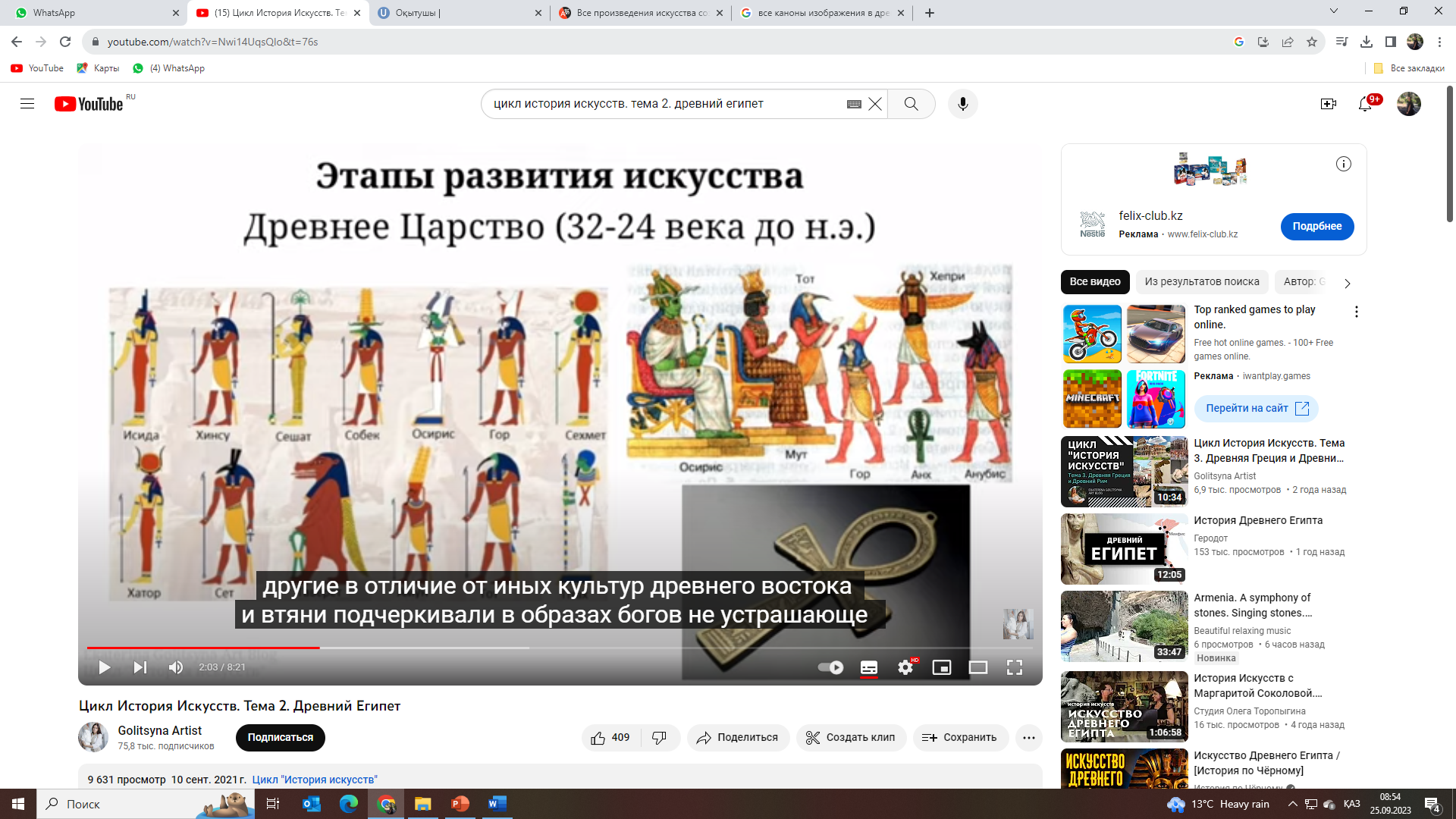 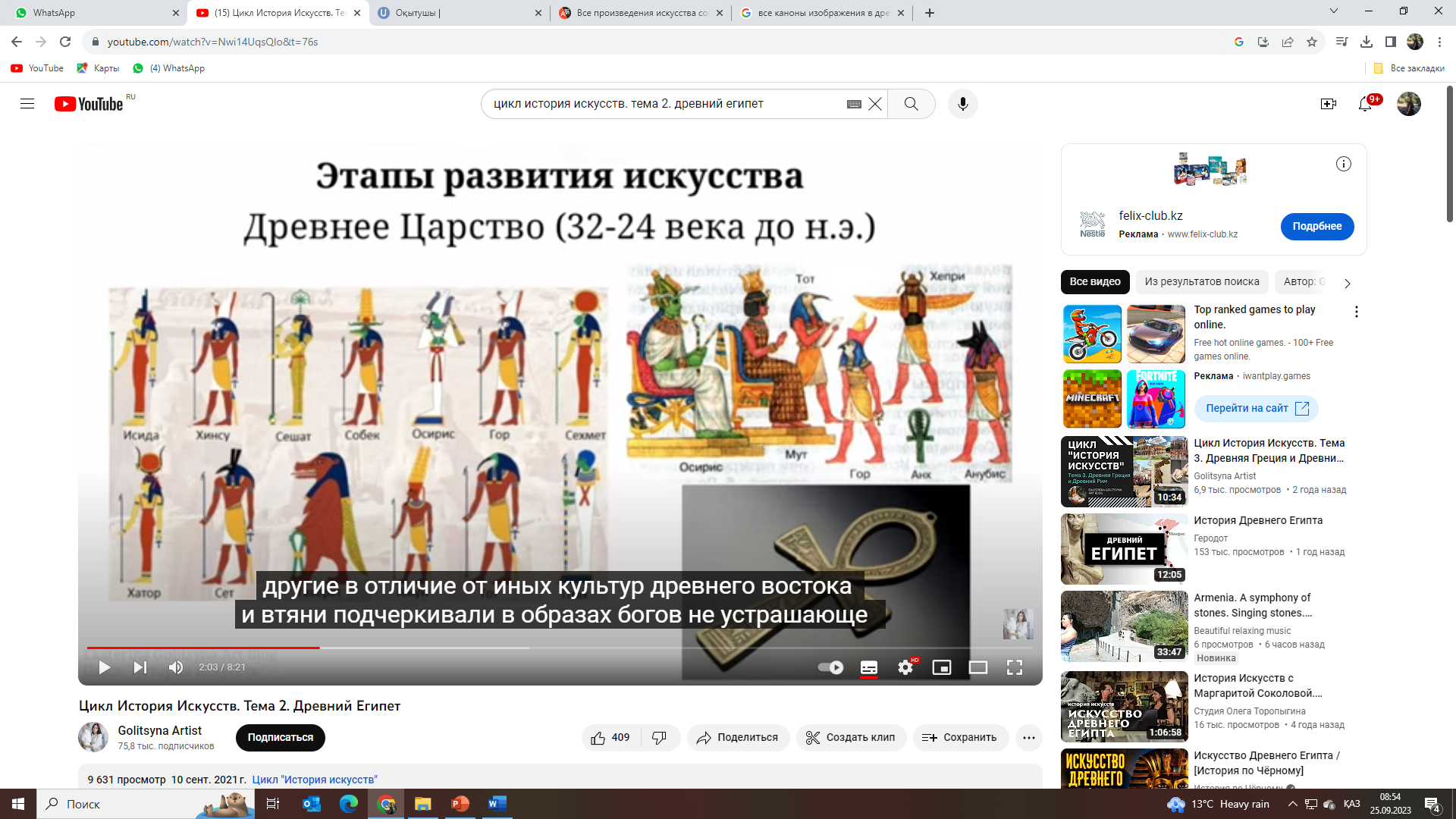 Ежелгі патшалық (б.з.д. 32-24 ғ.). Дін және мифологиямен тығыз байланысты болды. Барлық өнер туындылары қатаң ережелер - канондар бойынша жасалды. Бұл кезеңде әйгілі пирамидалар мен үлкен Сфинкс тұрғызылды. Орта патшалық (б.з.д. 21-18 ғ.ғ.); 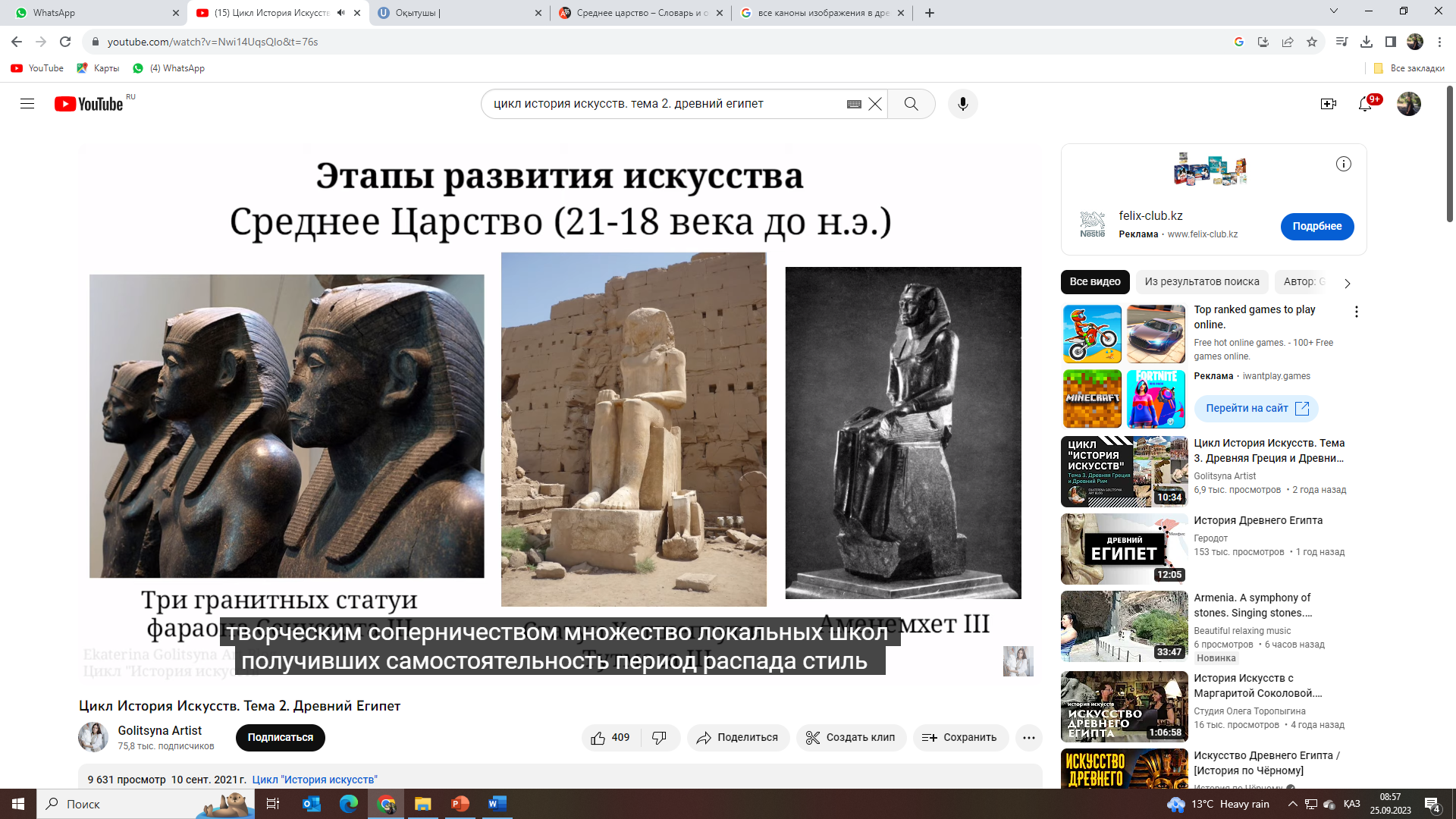 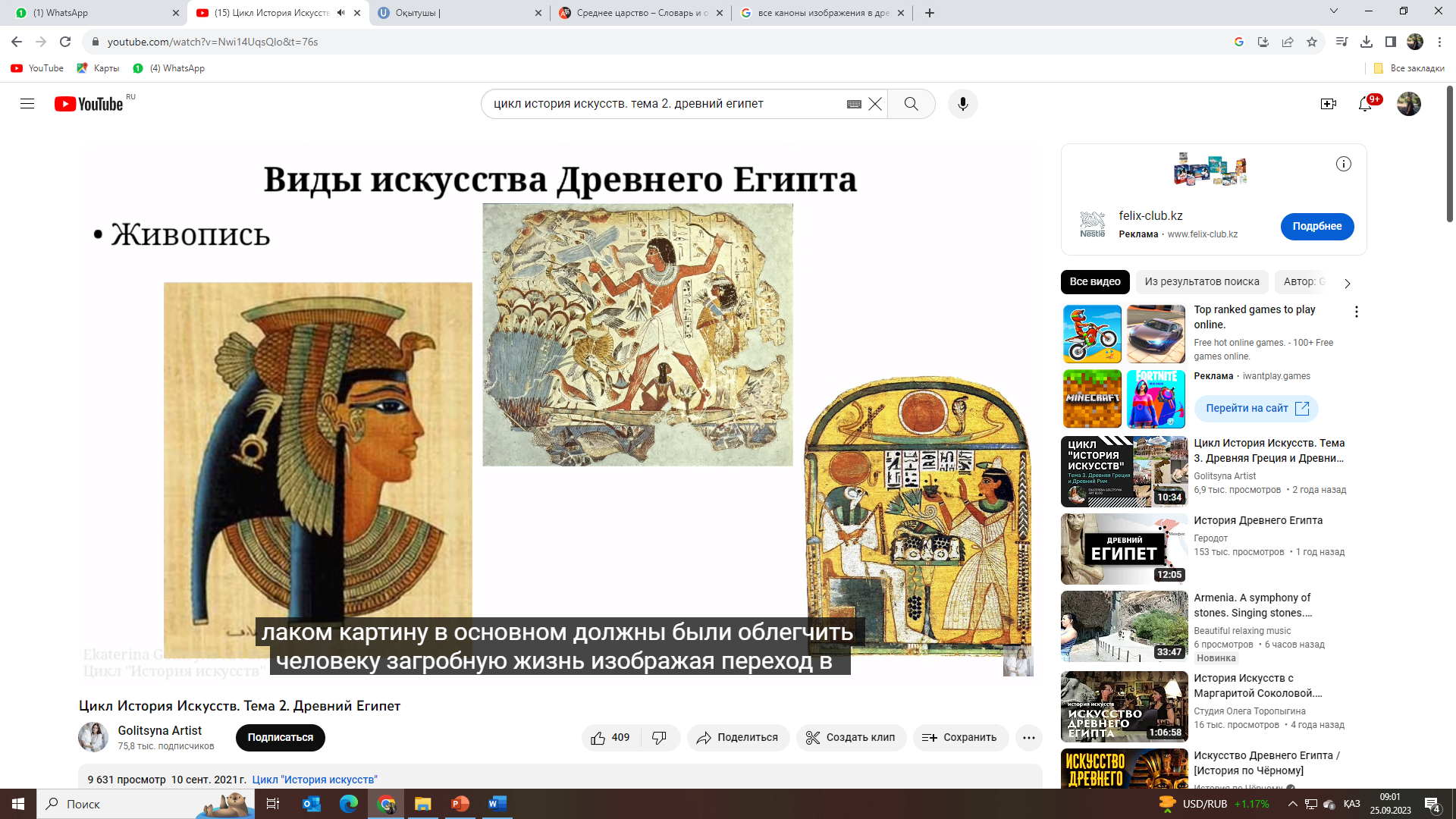 Жаңа патшалық.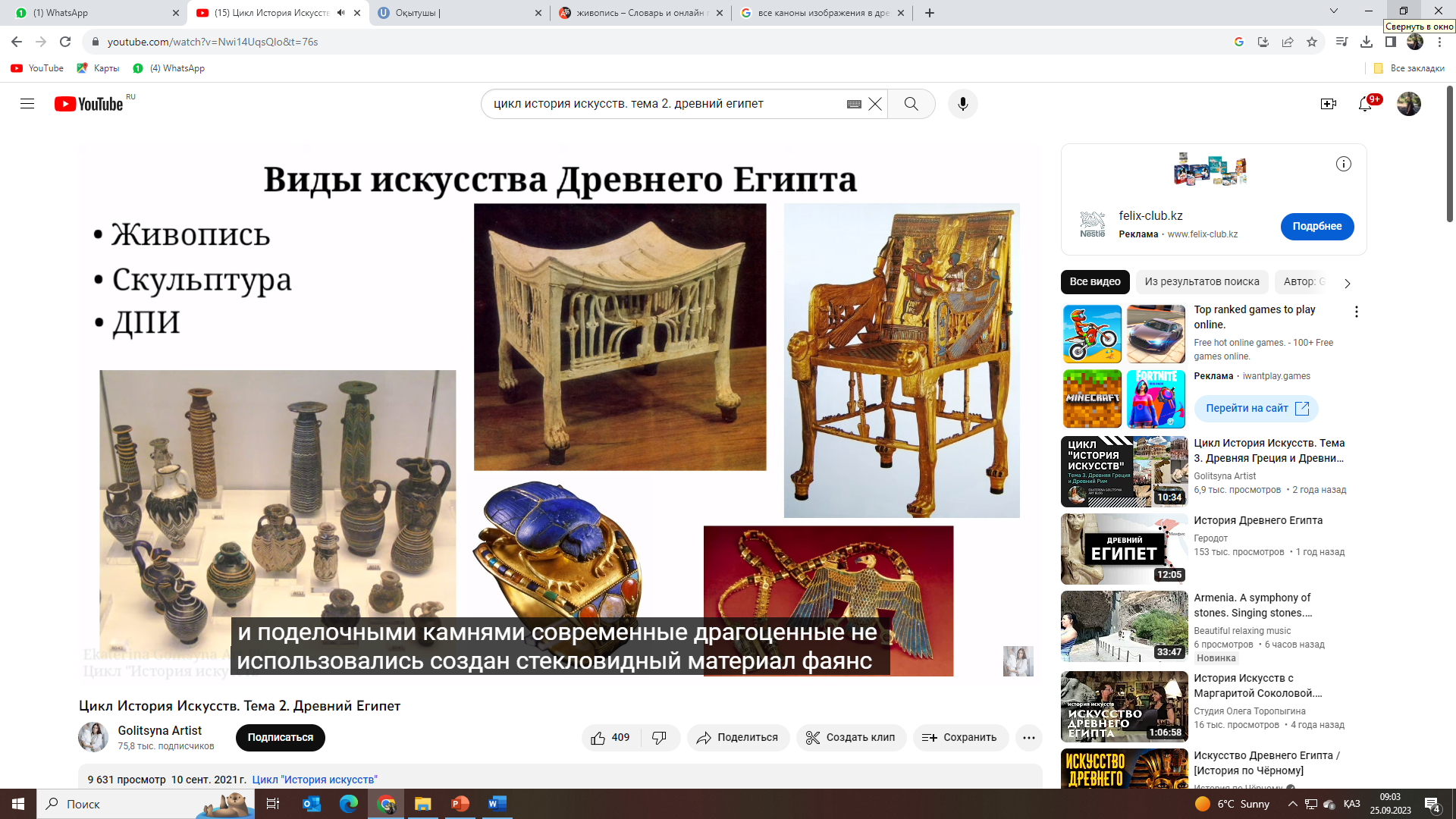 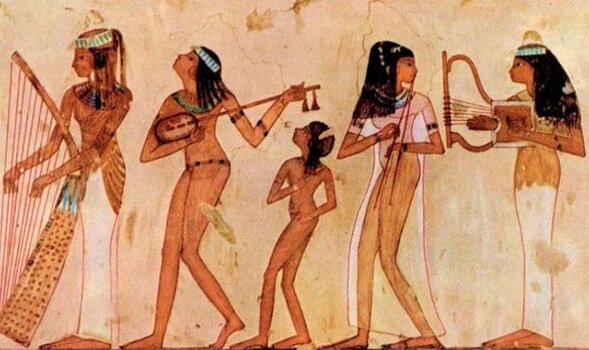 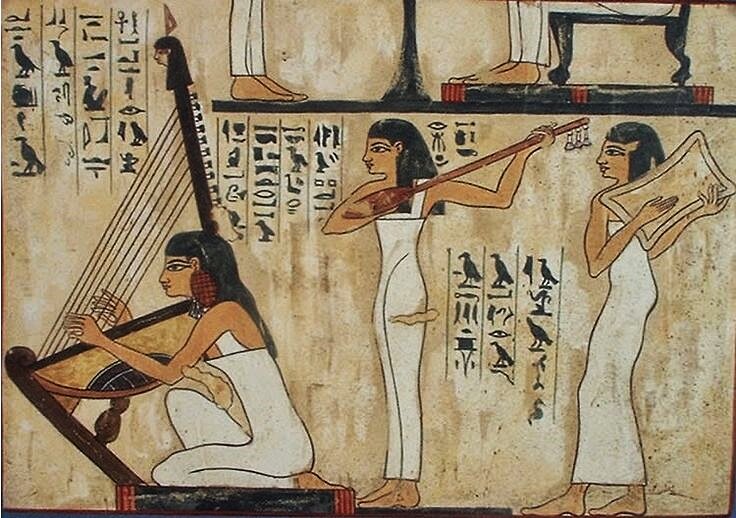 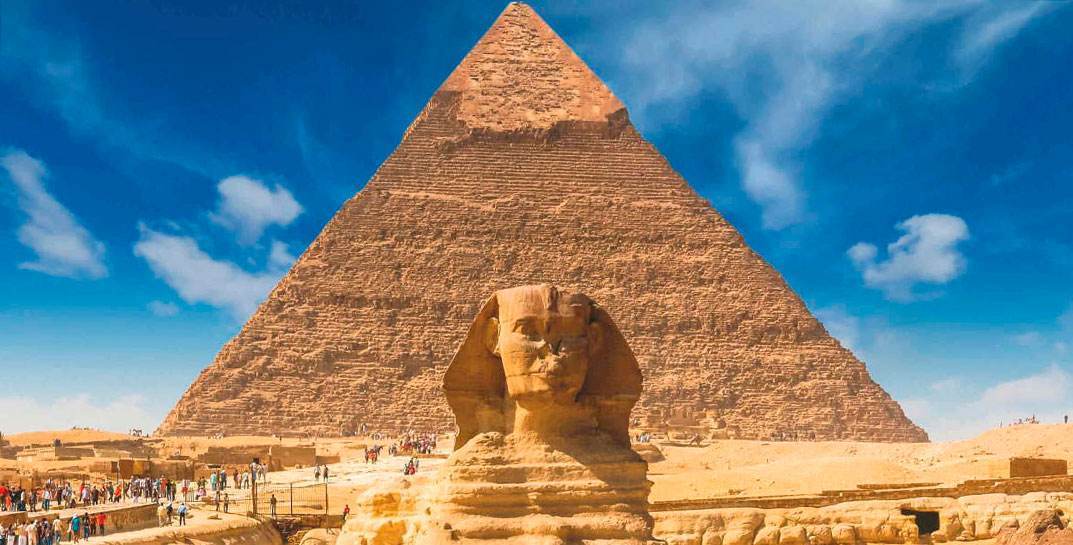 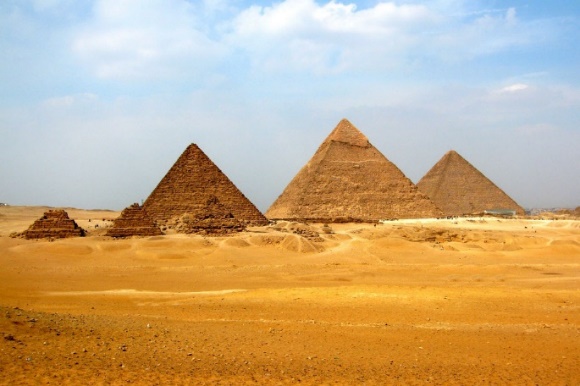 Ежелгі ГрекияЕжелгі Грекия өнерінің ерекшелігі: пішіндердің нақтылығы, үйлесімділігі, пропорционалдылық, әдемілік.Ежелгі Грекия өнері бірнеше кезеңдерден тұрады:- Геометрика: геометрикалық өрнектер, үлгілер (меандр, зубцы, үшбұрыш, толқын, тор);Архаика: монументалды бейнелеу және архитектуралық формалардың қосылу бірігуі. Архаикалық дәуірде дорикалық және иондық архитектуралық ордерлар салына бастады.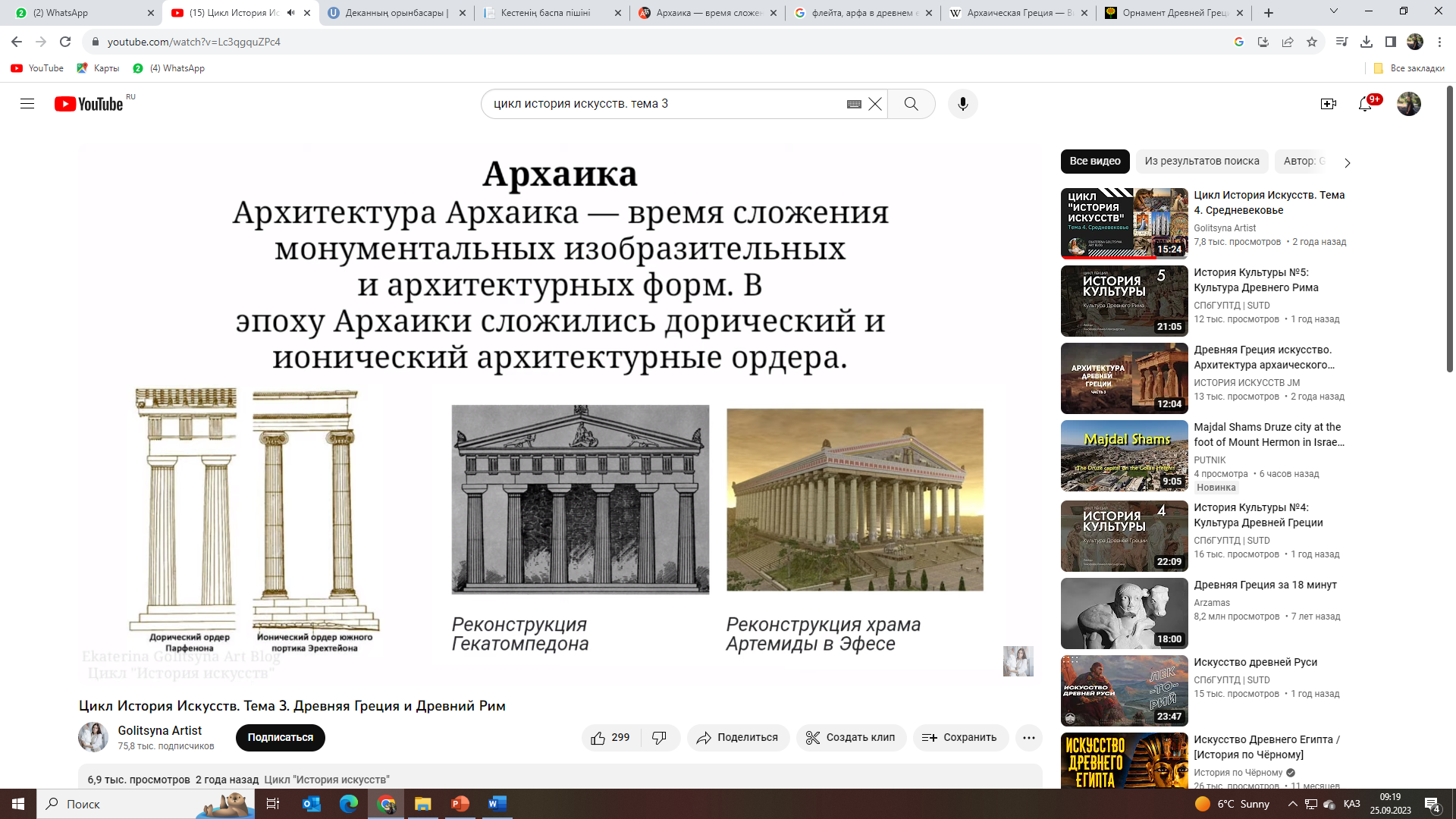 Курос – жас спортшының мүсіні, әдетте жалаңаш, архаикалық кезеңдегі ежелгі грек пластикасына тән үлгі (б.з. д. 650 — б. з. д. 500 ж.).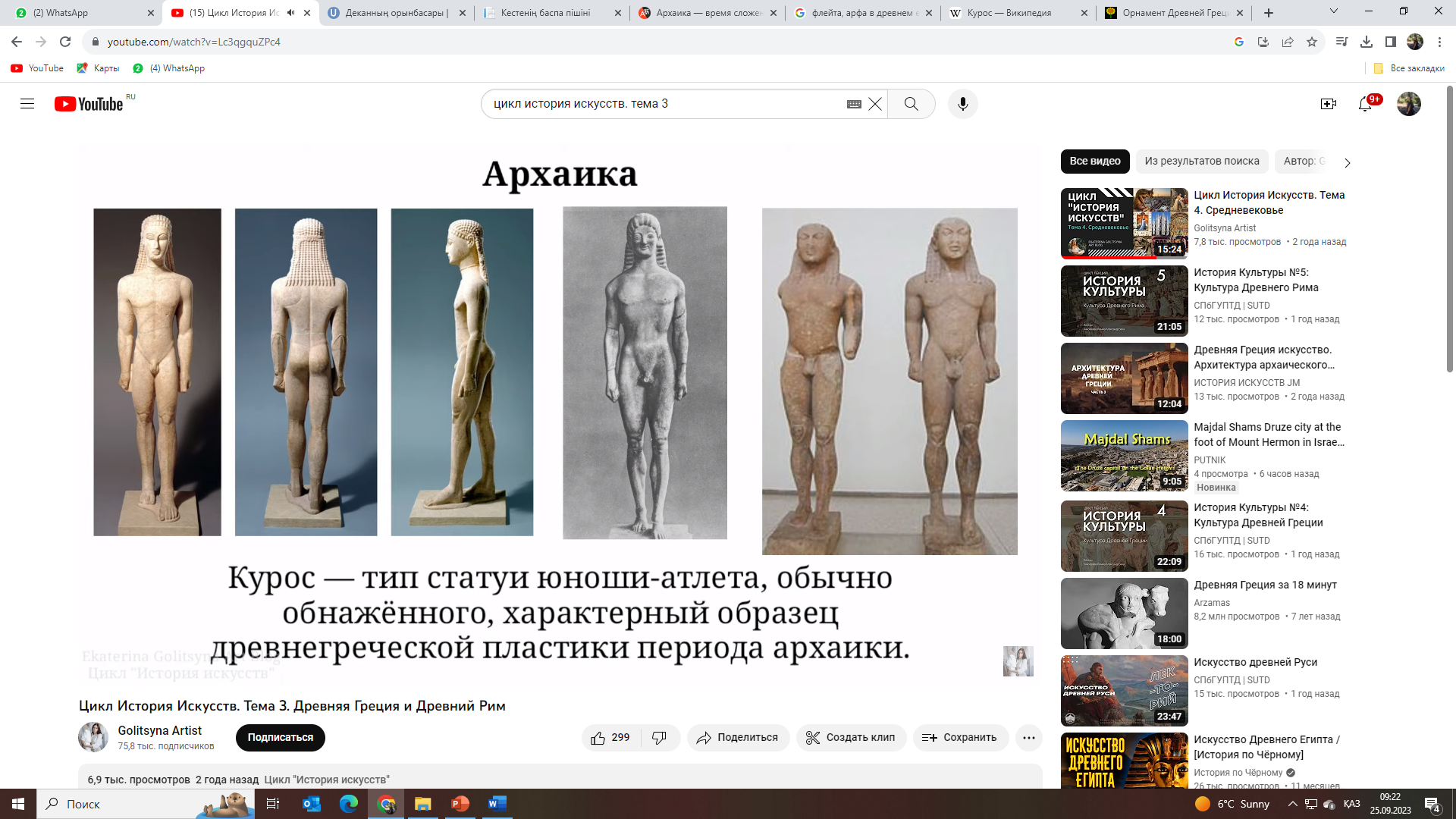 Кура – архаикалық кезеңдегі ежелгі грек мүсінінің түрінің атауы, куростың әйелдік баламасы (б.з. д. 660-480 жж.).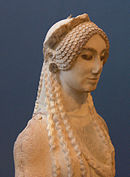 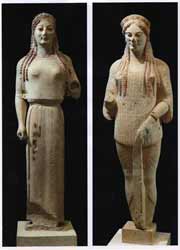 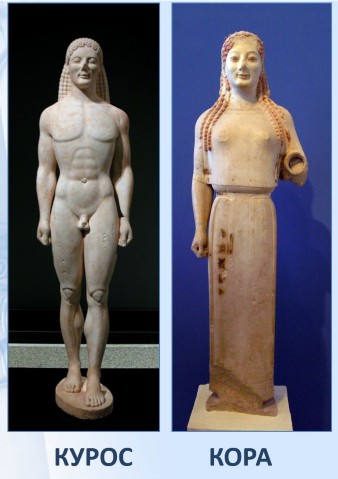 Классикалық кезең (б.з.д. V—IV ғғ.)Ежелгі Грек өркениетінің, экономиканың, саяси жүйенің, грек мәдениетінің өркендеу кезеңі.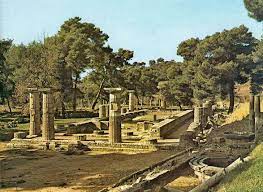 Гераның ғибадатханасы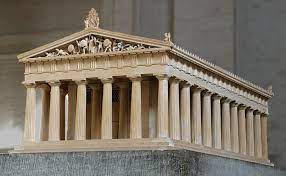 Зевстың ғибадатханасыЭллиндік кезеңНика Самофракийская;Дионис мүсіні;Македонский мүсіні;Эль-Хазне (Петра қ.)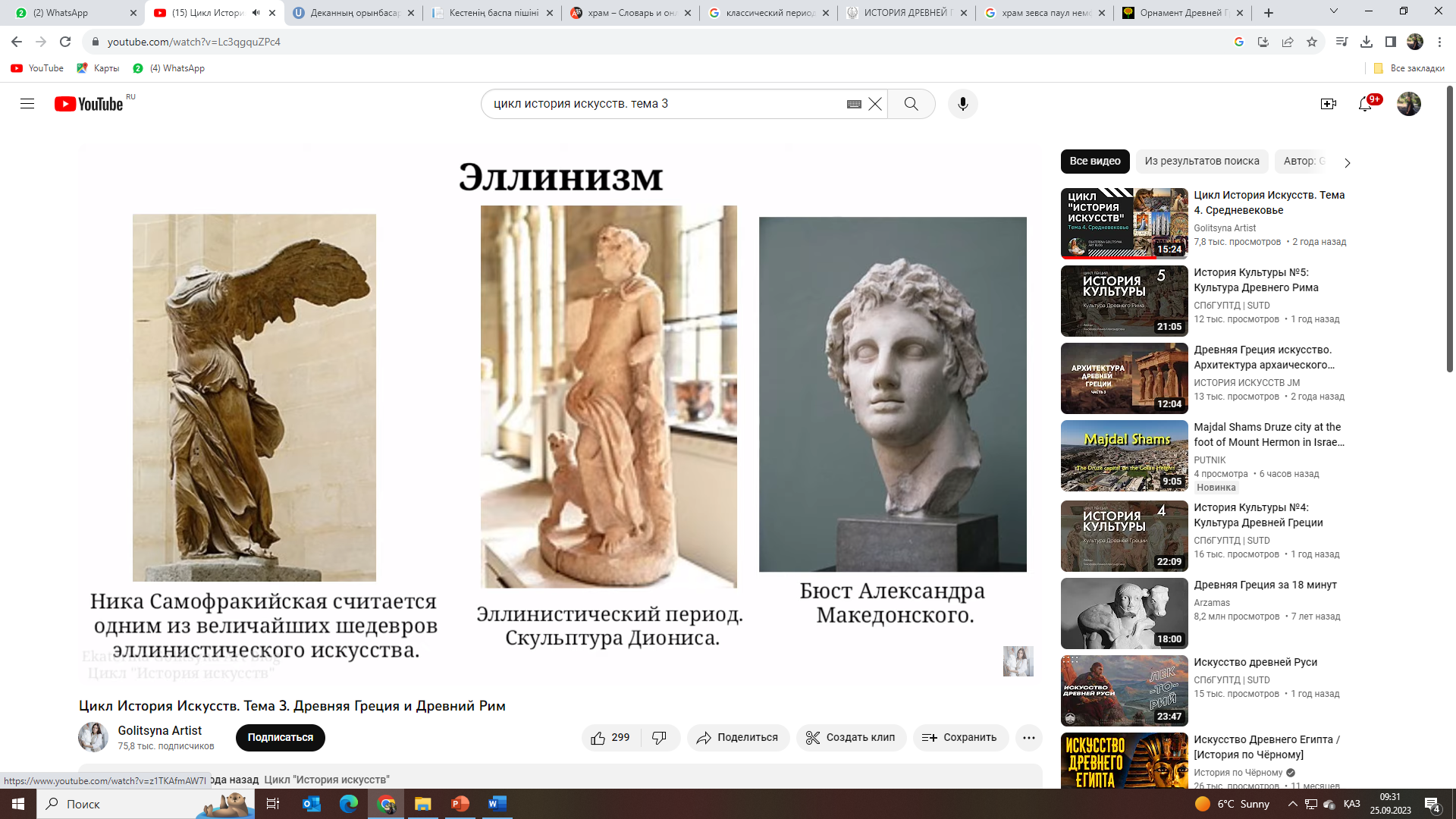 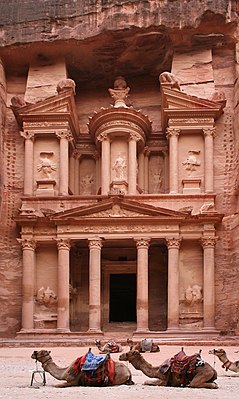 Ежелгі РимПатша кезеңі (б.з.д. 753-509 жж.);Республикалық кезең (б.з.д. 509-31 жж.);Империалық кезең (б.з.д. ж. – V-VI ғғ. б.з.)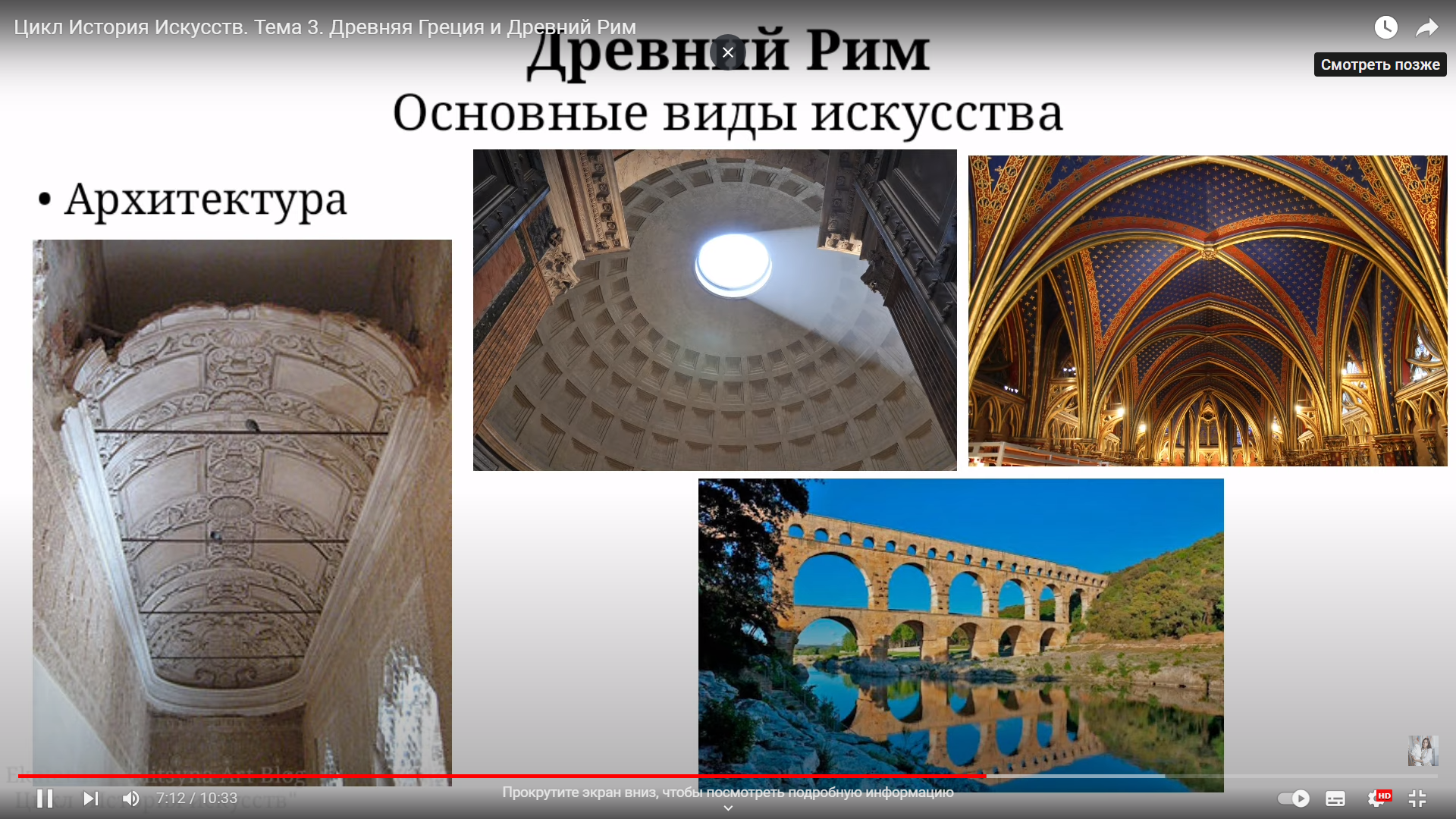 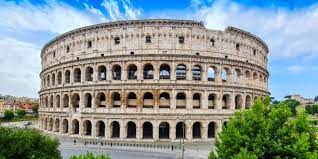 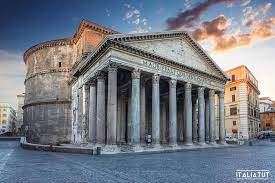 Колизей;
2. ПантеонМүсін:1. Капитолий қасқыры;2. Лаокоон және оның ұлдары;3. Химера (Ареццо);4. Терракоталық қанатты аттар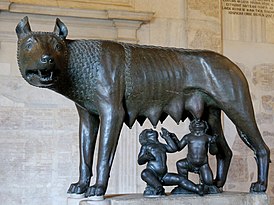 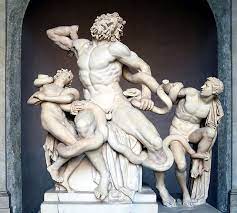 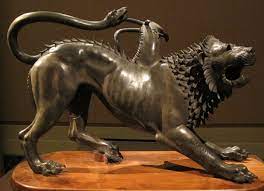 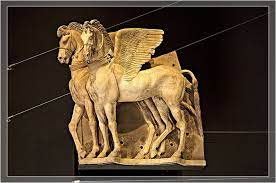 Әдебиеттер: Шулепова Э.А. Основы музееведения.  - М., 2005.Гнедовский Б.В. Современные тенденции развития музейной коммуникации М. 1989.Заболотная  И.В., Музееведение. М. 1994.Юренева Т.Ю. Музееведение. – М., 2006.4 Дәріс. Ортағасырлардағы коллекциялар.Мақсаты: ортағасыр коллекцияларының жинақталуы туралы түсінік қалыптастыру.Кілт сөздер: коллекция, музей, музейтану, ғылыми-қор, экспозиция, реставрация, консервация.Қысқаша құрылымы:Орта ғасырлар кезеңінде билік басындағы патшалар әшекей бұйымдарды, қару жарақтарды, бағалы заттар мен қазынаны байытуға мүдделі болған. Еуропаның ерте орта ғасырлар дәуіріндегі ең танымал бай қазынаның иесі Ұлы Карл болды. Ол бай қазынасын Ахен капелласында сақтаған. Екі қабаттан тұратын Ахен капелласы құрылысын императордың өзі Ахен атты кішкене қалашықта арнайы салғызған. Онда антикалық геммалар, құнды кітаптар жиынтығы, жібек пен парча маталарынан тігілген киімдер, араб және византиялық шеберлердің піл сүйектерінен жасаған мүсіндері, сонымен қатар бағалы тастармен әшекейленген қолданбалы өнер туындылары, христиан дініне қатысты бұйымдар, осының бәрі император қазынасын құрады. Дамыған орта ғасыр қазыналары керемет сұлулығы мен қымбат бағалылығымен ерекшеленді. Француз королі V Карл (1364-1380 жж.) қазынасының көптеген әшекей бұйымдары патша тәжі мен алтын сервиздермен қатар, алтын мен күмістен жасалған крестер, Қасиетті ана мен басқа құдайлардың мүсіндері, бағалы тастармен әшекейленген бұйымдар және қымбат ыдыстар жиынтығы болған. Шетелдік елшіліктердің патша қазыналарының байлығын салыстырмалы түрде сипаттағанын құжаттардан көруге болады. Айталық, ХV ғ. Еуропа бойынша теңі жоқ Русь князьдарының мәскеулік қазынасын ерекше көрсеткен. Осы мәліметті дәлелдеуші Дон Хуан Перседский 1599 ж. төмендегі дәлелдерді келтіреді: «Сегіз күн бойы бізді Москваның қала көркімен таныстырды, әсіресе бай қазынамен, оның кірер есігінде екі арыстанбейнеленген, біреуі күмістен, екіншісі алтыннан жасалған болса керек. Бай қазынаны сөзбен айтып жеткізу мүмкін емес, патша киімдерінің өзі жатқан байлықтың нышаны, қаруларының көптігі соншалықты 20 мың атты әскерді қаруландыруға жетерлік».Русь қазынасының орталығы Мәскеу жеке орталық болып қаланған уақыттан басталды. Ол ХІІІ ғ. екінші жартысында құрылған болатын. Мәскеудің қазына қоры тәуелді территориялардан жиналатын салық есебінен толтырылып отырған. Мәскеуді көркейту мақсатында орыс жерінің жер-жерлерінен шеберлер мен ұсталарды шақырған немесе күшпен әкелген. ХV ғ. екінші жартысында сауда қатынастарының Батыс және Шығыс елдерімен жандануына байланысты, Мәскеу патшасының қазынасына түрлі бағалы заттар мен маталарды көпестер әкеліп жатты.ХVІ ғ. дипломатиялық байланыстың кеңеюіне орай елшілік сыйларымен қазына алтын мен күміске толтырылды.Алғашқы еуропалық жеке коллекциялар жинақтауда танымал болған – француз королі Иоанның кіші баласы Жан Берийский (1340-1416 жж.). Ол әшекей бұйымдарын, бағалы тастар, керемет кілемдер, қымбат маталар, алтын ыдыстар, шіркеу заттарын жинауға құмар. Оның гардеробындағы коллекциялары өнерді сүйіп, нәзік түсінетін жанға сай жиналып сақталған. Жан Беррийский Византия құмыралары мен антикалық және шығыстық алқалар, медальдарды көздеген мақсаты бойынша іздеп, сатып алып немесе тапсырыс беретін болған. 1380 жылы герцогке арнайы алтын кубок жасалған екен, оның салмағы – 1,93 кг, ол түрлі эмальдармен өте бай безендірілген. Қазіргі таңда француз шеберінің қолынан шыққан бұл тамаша өнер Британ музей экспонатында ең танымал ретінде «Француз және ағылшын карольдерінің кубогі» деген атпен сақтаулы тұр.Жан Берийскийдің өнер туындыларына деген қызығушылығы арта берген. Ол қызығушылықпен антика дүниесі мен табиғатта сирек кездесетін заттарды жинаған. Өзінің сарайларының бірінен танымал тұлғалардың портрет галереясын құрған.Әдебиеттер: Шулепова Э.А. Основы музееведения.  - М., 2005.Гнедовский Б.В. Современные тенденции развития музейной коммуникации М. 1989.Заболотная  И.В., Музееведение. М. 1994.Юренева Т.Ю. Музееведение. – М., 2006.5 Дәріс. Батыс Еуропа елдерінің алғашқы музейлерінің ашылу тарихы.Мақсаты: Еуропада ашылған алғашқы музейлердің ашылу тарихы, оның ерекшеліктері туралы түсінік қалыптастыру.Кілт сөздер: музей, Еуропа, коллекция, музейтану, ғылыми-қор, экспозиция, реставрация, консервация.Қысқаша құрылымы:Британ музейінің құндылықтарыБритан музейінің Әлем музейлерінің ішінде өзіндік ерекше орны бар. Музейде Ежелгі Египеттің, Қосөзеннің, Ежелгі Грекияның, антикалық Римнің, Еуропа мен Азияның, тиын ақшалары мен әшекей алқалары, гравюралар мен этнографиялық коллекциялары сақталған. Музей коллекциялары 4 км. созылған 94 галереядан тұрады. Музей коллекцияларының негізін қалаушы болып атақты дәрігер, натуралист, король қауымының президенті Хэнс Слоун саналды. Оның тиын ақшалары, құстары, антикалық геммасы, көне замандағы қолжазбалары, мүсін өнері, сонымен қатар гербарий коллекциялары мемлекетке мұраға қалдырылды. 1753 жылы желтоқсанда парламенттің Британ музейінің негізін қалау туралы акті қабылданып, ал 1759 жылы 15 қаңтарда музей Блумебер ауданында алғашқы көрушілерін қабылдады.ХIX ғасырдың басы коллекциялардың көбейген уақыты болып саналды.1802 жылы француздар Александрия қаласын алып ежелгі египеттік коллекциялармен толықтырылды. 1805 жылы антикалық мәрмәрлар сатып алынды.1814 жылы Бассадағы Аноллона храмы.1816 жылы Афинадан алынған Парфенонның мүсін өнері. Осылайша, кескін және нумезматика бөлімдері толықтырылып отырды. ХIX ғасырдағы көптеген коллекциялар жаңа экспозициялық алаңды қажет етті. 1823-1847 жылы архитектор Роберт Смерканың жобасы бойынша музей ғимараты Лондон-дағы орталық көшелердің бірі Грейг Рассел көшесіндегі шамамен 6 га жерді алып жатты. Залдың биіктігі – 32,2 метр, диаметрі – 42,7 метр болатын төбесі күмбезбен жабылған. 1881-1887 жылдары Британ музейінің құрамына кіретін көптеген өсімдіктер мен жануарлар дүниесінің жинағы, геологиялық және палеонтологиялық коллекциялар арнайы құрылған табиғи-тарихи музейіне көшірілді. Екінші дүниежүзілік соғыс кезінде көптеген экспонаттар қауіпсіз жерге көшірілді. Музей ғимаратындағы залдар мен кітапхананың оқырман залындағы күмбез де қиратылды. Музей коллекцияларын бөліп қарастыратын болсақ, ежелгі Египет музей жинақтары әлемдегі ірі қорлардың бірі болып саналады. Онда 66 мыңнан астам экспонаттар бар. Хронологиясы б.з.д 4-3 мың жылдықтар. Музейдің ең бай бөлімінде: III Тутмостың гранит басы, граниттен жасалған III Аменхотептің 2 мүсіні (шамамен б.з.д. 1400 ж.), фараон II Рамсестің мүсін өнері (шамамен б.з.д. 1250 ж.) бар. Залдардың біріне кіре берісте Розет тасы (шамамен б.з.д 196 ж.) қойылған. Қара базальт тақтасын 1794 жылы Розеттен жақын жерден француз әскерлері тапты. 1822 жылы Жан-Франсуа Шампольон египеттік жазулардың сырын ашты. Египеттік коллекцияларда әлемді әдеби шығармалармен, құдайшылық, діни мифтер мен гимндерімен, заңмен таныстыратын шамамен 800 құжаттары жинақталған. Сонымен қатар мұражайда 180 тараудан тұратын магиялық сиқырлау, яғни «Өлілер кітабы» сақталған. Ең күшті үлгілері суреттермен, заставка миниатюралармен безендірілген. Бұл бөлімде, керамика, әйнек құмырасы, зергерлік қолөнер бұйымдар қойылған. Мұнда 100 шақты ағаш саркофактар, жақсы сақталған мүрделер, сонымен қатар қасиетті аңдардың мүсіні, Фаномдық кескіндер бар. Жинақта 31 портрет орналасқан. Оған Артемидордың кескіні (ІІ ғ. басы), Эр-Рубайяттан шыққан жас келіншектің кескіні (ІІ ғ.) және Хавар ер адам кескіні (ІІ ғ. басы) т.б. жатады. Алдыңғы Азия өркениеті Таяу Шығыстағы ежелгі өркениеттің шығармаларынан тұрады. Олар: Шумер, Аккад, Вавилон, Хет патшалығы, Ассирия, Урарту, Сирия, Палестина, Финикия, Шығыс Авария, 6-5 мың жылдықтан б.з.д. VІІ ғ. ежелгі Иран Ағылшын археологы Остин Генри Лэйярд (1817-1894 жж.) б.з.д. 883-873 жж. құрылған және бедерлі мүсіндермен әшекейленген Нимрудтан Ашшурнасираналдың солтүстік-батыс сарайын тапты. Сарайға кіре берісте бүркіттің қанаттары бар, адам басты өгіз тұр.Ассириялық өнердің басты жетістігіне (б.з.д. ІХ-VІІ ғ.ғ.) үлкен бедер жатады. Тас панельдер ассириялық патшалардың сарайын безендіріп тұрған. Көптеген қантөгіс шайқастар Әлем музейлерінің тарихы қойылды. Мысалы: құдайларға арналған бүркіт басты, қанатты құдайлар қойылымы. Ірі аңшылық қойылымдар ассириялықтардың сүйікті көңіл көтеру ісі болып табылады. Мысалы: жаралы арыстан, өлі арыстан, жабайы есектерге аңшылыққа шығу, темір тордан шыққалы тұрған сияқты арыстан.Көне бөлімі әлемдегі ең үлкен коллекцияларға, яғни саз тақтайшаларға жазылған сына жазулары б.з.д. ІІІ-І мың жылдықтардағы Месопотамияға арналған. Музейдің намысы болып дүниежүзіне белгілі Ниневиядағы Ашшурбанапал патшаның кітапханасы (б.з.д. VІІ ғ.) болмақ. Ежелгі Греция мен ежелгі Рим өнерінің музей коллекциялары Эгейдің ескерткіштерінен (б.з.д. ІІІ-ІІ ғ.ғ.) басталып, Рим империясының шығармаларымен аяқталады. Гректің архаикасы (б.з.д. VІІ-VІ ғғ.) алып мүсін өнерімен, яғни Дидимдегі Апполон, Стрэнгфоурдтағы Апполон өнерлерімен танымал. Әсіресе гректердің классикалық өнерлері (б.з.д V-IV ғ.ғ.) көрмеге қойылған. 1801 жылы Түркиядағы Британ елшісі лорд Джейме Брюс Элгий (1811-1863 жж.) Лондоннан Парфенонның әшекейленген мүсін өнерін әкелді. Қазір музейде 15 метон сақталған және 17 қатты бүлінген ескерткіштер бар. Ежелгі Грекияның керамикалық коллекциялары: Эксекияның қара мүсіні (шамамен б.з.д. 525 ж.), Эпистеттің қызыл мүсінді тағамы (б.з.д. V ғ. соңы), Панифеялық амфора (б.з.д. 525-520 жж.). Ежелгі Римнің өнерлері ішінде Рим императорларының кескіндері жақсы сақталған: император Августың бас мүсіні (І ғ. басы), император Адрианның кеудесі (117-131 жж.). Орта ғасылар мен қазіргі заман бөлімі:Бұл бөлім ХІХ ғасырға дейінгі ерте христиан өнерімен таныстырды. Саттон-Худан табылған қайықтағы ағылшын-саксондық корольдерінің VІІ ғасырдағы жерлеу рәсімі болып саналады. Сонымен қатар алтын әшекейлер, қару-жарақтар, күміс ыдыстар т.б. табылды. Әйнектен жасалған Кристалл Лотаря (ІХ ғ. ортасы) ойып жасалған өнер түріне жатады. Ол франк королі Лотаряның (954-986 жж.) бұйрығы бойынша жасалған. Ерте христиандар ескерткіштерінің коллекциялары: ағылшын және француз королінің алтын кубогі (шамамен 1380 ж.), морждың сүйегінен жасалған шахмат мүсіндері (ХІІ ғ.), алтын бұйымдар (құмыралар, брошкалар), ортағасырлық әскерлердің қару-жарақтары. Жиналған керамикалар мен әйнектер – бұлардың бәрі Веджвуданың жұмыстары. Тағы бір бөлігі әлемге белгілі сағаттардың коллекциялары. Крепостық Страсбургтың сағаты (1589 ж.), кеме түріндегі сағат (1580 ж.), қалта сағаттар, т.б. Этнография бөлімі; Африка, Азия, Австралия, Мұхит аралдары халықтарының материалдық және рухани мәдениетімен таныстырады. Музей залынан сәндік тігіндерді, әшекейлерді, дәстүрлі маскалар мен құмыраларды көруге болады. Америка, майя, ацтек халықтарының жасаған бұйымдарымен: Шипо Титек құдайының маскасымен, Шочипилль құдайының ескерткіштерімен, Кинолькоат құдайының маскасымен белгілі. Музейдің басты қоры капитан Куктың саяхаты кезіндегі тапқан олжаларымен толықӘдебиеттер: Шулепова Э.А. Основы музееведения.  - М., 2005.Гнедовский Б.В. Современные тенденции развития музейной коммуникации М. 1989.Заболотная  И.В., Музееведение. М. 1994.Юренева Т.Ю. Музееведение. – М., 2006.6 Дәріс. Х-ХІХ ғғ. Көркемөнер музейлері.Мақсаты: Мүсін, қолданбалы өнер және мүсіндер бағы музейлер топтамасының шығу тарихымен таныстыру.Кілт сөздер: музей, музейтану, ғылыми-қор, экспозиция, реставрация, консервация.Қысқаша құрылымы:Көрменiң бизнес-жоспары. Көрменiң маркетингi. Көрменiң сметасын құрастыру. Қаржыландыру көзін іздестіру және фандрейзингтік кампания. Көрменiң заңдық қамтамасыз етілуі. Көрменiң әрбiр қатысушысымен құжаттар пакетiн ресiмдеу. Заттардың сақтандырылуы. Мекемелердегі қызметкерлермен құжаттарды рәсімдеу ерекшелігі. Уақытша шығармашылық ұжымның жасау, тарту және волонтерлермен жұмыс. Экспонаттарды таңдау. Көрменiң монтажына мекеме қызметкерлерiн тарту. Көрменiң PR-кампаниясын ұйымдастыру. Көрменiң жарнамалық өнiмiн жасау және оның тарату. БАҚ-мен жұмыстың ерекшелiктерi. Іс-шаралар презентациясын және көрменiң ашылу  рәсiмін жасау және өткізу. Бейнелеу өнерiнiң саласындағы кәсіпкерліктің  пайда болуы. Арт-нарықтың кәсiби қатысушыларының арақатынастары. ҚР арт-кәсіпкерлікті дамытудың басым бағыттары. Галерея кәсiпкерлiгi. Арт-менеджмент. Өнер саласындағы басқарудың ерекшелiктерi. Өнер туындыларын сату технологиясы. Галереяның мақсаттары, тұжырымдамасы. Галереядағы ұжым. Галерея кәсiпкерлiгiн қаржыландыру. Креатив. Арт-бастық, тәлімгер, галеристтiң көмекшiсi. Арт-делдал. Галереяның орнасқан жері. Тұтынушылар базасы. Галеристтiң абыройы.  Әдебиеттер:1. Музейная экспозиция. Теория и практика. Искусство экспозиции. Новые сценарии и концепции. – М., 1997.2. Искусство музейной экспозиции и техническое оснащение музеев. – М., 1985.3. Майстровская М.Т. Очерк развития современного экспозиционного дизайна (музеи искусств) // Музееведение. На пути к музею XXI века. - М., 1989.8 Дәріс. Музей экспозициясы.Мақсаты: Музейтанушы студенттерде экспозицияны құрудың теориясы мен әдістемесі туралы, сонымен қатар оны құрудағы ерекше тәсілдер туралы түсінік қалыптастыру.Кілт сөздер: музей, музейтану, ғылыми-қор, экспозиция, реставрация, консервация.Қысқаша құрылымы:Музейдегі экспозициялық жұмыс және оны ұйымдастыру: экспозиция талаптары; құрастырудағы жинақтылық; мазмұны және түрлеріндегі бiрлiк; көрермендердiң экспозицияны қабылдауы; экспозициялық жұмысты ұйымдастыру және жоспарлау. Тақырыптық-экспозициялық жоспарды (ТЭП) жасаудың әдiстемесі. Келешек экспозицияның мазмұнының жасалуы.  Келешек экспозицияның мазмұны және түрi – тақырыптық құрылым. Түпнұсқалар және ғылыми-қосалқы материалдарды таңдап алу. Экспозициядағы түпнұсқа  материалдардың ролi, музейлер экспозицияларындағы көшiрмелердiң үстiнде олардың басымдылығының қажеттiлiгi. Экспозициялардағы көшiрмелер, олардың ролi және мәні. Этикетаж және оның экспозициядағы ролi. Экспозицияның көркем-сәулетшiлiк шешiмi. Экспозициялық залдарды ресiмдеудiң негiзгi ережелерi. Музейдегі жарықтандыру және экспозицияның ресiмдеуiндегi оның ролi. Экспозициялық жиhаз және оның түрлерi. Музей экспозициясының монтажы.«Экспозиция» термині латынша «expositio» (көрсету), кең мағынада кез- келген заттар жиынтығын арнайы көрсету ұғымын береді. Музейтануда «экспозиция» ұғымы біртіндеп қалыптасып, ХІХ ғасырдың соңында жаппай қолданысқа енді. Бүгінгі күні музейтану ғылымында қолданылып жүрген экпозицияның қарапайым анықтамасы: музей жинағының көрсетуге арналған бөлігі. Бүгінгі музей экспозициясы деп музей заттары мен басқа да экспозициялық материалдарының тұжырымды (ғылыми және көркемдік) ойлау тұрғысында біріктірілуінің біртұтас заттық-кеңістіктік жүйесі деп түсінуге болады. Экспозицияны жобалау музейлік жобалаудың негізгі кезеңдерінің бірі болып табылады. Экспозицияны жобалау үрдісінде ғылыми, көркемдік, техникалық және жұмыстық жобалау түрлері қолданылады. Қазақстан музейлерінде қалыптасқан тәжірибеге орай, экспозицияны жобалау және құру үрдісі тұжырымдамадан (концепция) басталады. Экспозицияны құру үшін экспозиционер алдымен болашақ экспозиция тақырыбын болжамдап, негіздейді. Осы негізде құрылатын экспозияияның және мақсатқа жету әдістерін анықтайтын экспозицияның ғылыми тұжырымдамасы әзірленіп, ол бүкіл жобалау кезеңдерінің анықтаушысы, бағыт берушісі ретінде пайдаланылады.Экспозицияның ғылыми тұжырымдамасын жасауға авторлық ұжым қатысып, құрылатын экспозицияның заттай және деректік материалдарын сұрыптау, экспозиция құрудың негізгі әдіс-тәсілдерін, қағидаттарын анықтау барысында жұмыс атқарады. Болашақ экспозицияның тақырыптық құрылымы, бағыты, жәдігерлері мен қосалқы заттары іріктеліп алынғаннан кейін, көркемдік жағын рәсімдеу мәселесі қарастырылады. Сәулеттік-көркемдік тұжырымдама ғылыми тұжырымдама негізінде жасалып, онда көркемдік идея, көркемдік бейне туындап, экспозицияны құру кеңістігі, негізгі жарық шешімі, жәдігерлер, сұлба-макеттерді орналастыру қағидаттары қарастырылады. Келесі кезеңде музейдің ғылыми қызметкерлері экспозицияның «кеңейтілген тақырыптық құрылымын», суретшілер «экспозициялық жобасын» жасайды. Осы аталған құжаттардың негізінде тақырыптық-экспозициялық жоспар (ТЭЖ) әзірленіп, ол мынадай құрылымнан тұрады: бөлімнің атауы, тақырыптың атауы, негізгі мәтін, тақырыптық кешен, кешенге аннотация (түсініктеме мәтін), экспонатура (заттың тізбе нөмірлерінің, өлшемдерінің, белгілерінің түптұсқалығы), этикетаж, ескерту. Тақырыптық-экспозициялық жоспар дегеніміз – құжат, экспозицияны ғылыми жобалаудың құрамдас бөлігі; экспозициялық материалдардың нақты құрамын және экспозицияның кеңейтілген тақырыптық құрылымына сай топтау. Тақырыптық-кешендер атауы; жүргізуші мәтіндер, аннотациялар; негізгі атрибуция мәліметтерін көрсететін экспозициялық кешендегі экспонаттар тізімі; экспозициялық материалдар (түпнұсқа, шығарма және т.б.) сипаты туралы мәлімет; көлемін, материалдардың сақталу орнын көрсету. ТЭЖ-ға қосымша: этикетаж, ғылыми-қосалқы материалдар, ғылыми реконструкция жасау үшін құжаттама енеді.Әдебиеттер: Актуальные проблемы фондовой работы музеев / Труды НИИ культуры. Сб. Научных трудов. – М., 1978. Вып. 63.И.М. Суслов Организация учета музейных фондов // Актуальные проблемы фондовой работы музеев / Труды НИИ культуоы. Сб. Научных трудов. М., 1978. Вып. 63.Кучеренко М.Е. Научно-фондовая работа в музее. М., 1999.Инструкция по учету и хранению музейных ценностей, находящихся в государственных музеях СССР. М., 1984Кроллау Е.К. Температурно-влажностный и световой режим музеев. М,, 1971.9 Дәріс. Музей және көрме.Мақсаты: Студенттерді галерея және көрме ісімен таныстыру.Кілт сөздер: музей, музейтану, ғылыми-қор, экспозиция, реставрация, консервация.Қысқаша құрылымы:Әлемдегi көрме және галерея iсi дамуының тарихы. Көрме ұйымдары және галереялар жұмысының бағыттарымен таныстыру. Көрме iсi. Көрме үдерісінің ерекшелiктері және айырықшылығы. Көрме шараларының түрлерi. Көрме үдерісінің iске асыруының негiзгi мәселелерi. Музей көрмелерiнiң  түрі және ерекшелігі, қазiргi және бұрынығы замандағы музей жұмысындағы көрме ісінің мақсаттары мен міндеттері. Музейаралық көрме жобалары,  оларды ұйымдастырудың ерекшелiктері және күрделiлiгi. Музей көрмелеріне жеке коллекционерлердi тарту және жеке коллекциялардың көрмелері.  Көрменiң жоспар-жобасын құрастыру. Идеяның қалыптасуы және көрменiң мақсаттары, оның сипаттамасы, жоспарды құрастыру және іс-шараларды және бағдарламаларды ұйымдастыру тәртібі. Қаржы-сметаның құрастыру, көрменiң  өту мерзiмiн анықтау. Көрме залдарын анықтау (немесе iздестiру) және көрме жабдығы және музей қауiпсiздiгiн қамтамасыз ету жүйелерi.Көрменiң бизнес-жоспары. Көрменiң маркетингi. Көрменiң сметасын құрастыру. Қаржыландыру көзін іздестіру және фандрейзингтік кампания. Көрменiң заңдық қамтамасыз етілуі. Көрменiң әрбiр қатысушысымен құжаттар пакетiн ресiмдеу. Заттардың сақтандырылуы. Мекемелердегі қызметкерлермен құжаттарды рәсімдеу ерекшелігі. Уақытша шығармашылық ұжымның жасау, тарту және волонтерлермен жұмыс. Экспонаттарды таңдау. Көрменiң монтажына мекеме қызметкерлерiн тарту. Көрменiң PR-кампаниясын ұйымдастыру. Көрменiң жарнамалық өнiмiн жасау және оның тарату. БАҚ-мен жұмыстың ерекшелiктерi. Іс-шаралар презентациясын және көрменiң ашылу  рәсiмін жасау және өткізу. Бейнелеу өнерiнiң саласындағы кәсіпкерліктің  пайда болуы. Арт-нарықтың кәсiби қатысушыларының арақатынастары. ҚР арт-кәсіпкерлікті дамытудың басым бағыттары. Галерея кәсiпкерлiгi. Арт-менеджмент. Өнер саласындағы басқарудың ерекшелiктерi. Өнер туындыларын сату технологиясы. Галереяның мақсаттары, тұжырымдамасы. Галереядағы ұжым. Галерея кәсiпкерлiгiн қаржыландыру. Креатив. Арт-бастық, тәлімгер, галеристтiң көмекшiсi. Арт-делдал. Галереяның орнасқан жері. Тұтынушылар базасы. Галеристтiң абыройы.  Өнер галереяларының қалыптасу тарихы. ҚР қазіргі замандағы өнер галереялары және олардың қызметі. Өнер галереяларының ерекшелігі. Галерея түрлері. Галерея және музей жұмыстарындағы ұқсастықтар мен ерекшеліктер. Галерея жұмысының тәуелсіз салондар жұмысынан өзгешелігі. Өнер галереясы кеңестіктерін ұйымдастыру. Галерея экономикасы. Галереяның жұмыс үдерісін ұйымдастыру ерекшелігі. Құқықтық дәреже, қоғамның мойындауы және галерея репутациясы және олардың галереялардың қалыптасуы мен қызметіне әсері.  Галерея дәрежесін анықтаудағы арт-номенклатураның ролі. Аукцион. Аукционды дайындау және өткізу. Өнер аукциондарының тарихы және оларды  анықтау. Аукциондар тарихы және оның ерекшелігі.  Аукциондар ережесі және оның аукцион өткізудегі ролі. Аукционист және аукцион хатшысының ролі мен қызметі. Аукцион өткізудің ережесі.Әдебиеттер:1. Ватюлина Н. Прогулка по Третьяковской галерее. – М.: Советский художник, 1976.2. http://www.newpaintart.ru/3. Левинсон-Лессинг В.Ф. История картинной галереи Эрмитажа (1764-1917). – Л.: Искусство, 1985.4. Грицак Е.Н. Эрмитаж - М.: Вече, 2005.5 Койманс Л. Художник смерти. Анатомические уроки Фредерика Рюйша/De doodskunstenaar. De anatomische lessen van Frederik Ruysch. -  СПб.: Наука, 2008. - 448 с.12 Дәріс. Музейлердің ғылыми-қор жұмысы: жинақтау және есепке алуМақсаты: Ескеркерткіштерді қорғау, қалпына келтіру және консервациялау тарихына қатысты білімдерді, зерттеулерді, оның қазақ жеріндегі ерекшеліктерін игеру, түсініктер мен терминологияны игеру.Кілт сөздер: музей, музейтану, ғылыми-қор, экспозиция, реставрация, консервация.Қысқаша құрылымы:Музей қоры – музейде тұрақты сақтауда тұратын, ғылыми ұйымдастырылған барлық заттардың жиынтығы. Оның ішіне қордағы экспонаттар, экспозицияланған заттар, экспертиза мен реставрацияға берілген заттар мен уақытша басқа музейлерге берілген музей заттары кіреді. Музей қоры музей заттары негізінде құралады, бұл тарихи-мәдени ескерткіштер, ерекшелігі мен құндылығына байланысты табиғи ортадан алынған заттар болып табылады. Картиналар, қаружарақ, киім, баспа түрлері, флора мен фауна.Саны мен сапасы жағынан құнды және басты болып саналатын заттар негізгі қорды құрайды. Мұның қатарына музей заты статусы бар, сирек кездесетін заттар кіреді. Негізгі қорға кезкелген заттай және құжаттық заттар енеді, табиғаттың немесе бейнелеу өнері туындылары және т.б. Сондай-ақ музей қорының құрамына ғылыми-көмекші материалдар қоры кіреді, оның құрамына музейлік статусы жоқ заттар кіреді, музей үшін жасалған заттар (стилаждар, макеттер, сызбалар, муляждар, көшірмелер және т.б.). Сақталуы нашар құндылықтарда қосымша қорға кіреді. Сондай-ақ қосымша қорға экспозицияда немесе негізгі қорда орынның жетіспеушілігінен музей заттары ене береді. Музейдің экспозициясында қолданылатын витриналар, шкафтар, стендтер және басқада экспозицияда қолданылатын музей құрал жабдықтары қорға кірмейді. Алайда негізгі қорға кіретін заттар құндылығы жағынан бірдей болмайды. Кейбір заттар музей қорында барнаша данада болады. Ондай заттарды типтік заттар деп атайды. Мысалы, геологиялық белгілер, газеттер, сағаттар, археологиялық құмыра, көзе, хумдар, теігелер, үтіктер мен самурындар.  Сирек кездесетін заттарға аты айтып тұрғандай сирек кездесетін, бір данасы сақталған, бірегей авторлық туынды картина, ваза және т.б. жатады. Яғни сирек кездесетін заттың ғылыми, эстетикалық, көркемдік құндылығы болады. Музей заттары пайдалану аясы әртүрлі болғанымен бір-бірімен байланысты болады. Осындай байланыстардың негізінде музей экспозициясы құрұлады. Географиялық аймақтарының бір болуы (облысы, мемлекеті, континент), жасалу материалы (шыны, мата, керамика), жасалу техникасы (құйма әдісі, соғу әдісі), хронологиялық уақыты (темір дәуірі, ортағасыр), егесіне байланысты (Третьяков галереясы, Абайдың, М.Жұмабаевтың жеке заттары) осы белгілеріне байланысты экспозицияланады. Осындай топтық жиынтық заттар арқылы білгілі бір кезеңнің немесе тарихи эволюцияның дамуын көрсетуге болады. МОМ археологиялық коллекциясының экспозициялануы арқылы Қазақстан территориясындағы адамдардың эволюциясын көруге болады. Музей жинағын қалыптастыру - музейлер қызметiнiң негiзгi бағыттарының бiрi. Музей қорлары музей заттары және ғылыми-қосалқы материалдардың жиынтығы іспетті. Музей заты - табиғат, тарих және мәдениеттiң ескерткiшi. Музей затының ғылыми, тарихи-мәдени, көркем, эстетикалық құндылығы. Оның қасиетi: атрактивтілігі, үйлесiмдiлiгі, экспрессивтілігі. Музей заттарының классификациясы. Музей қорының ұғымы. Музейдың қорларының құрылымы. Негiзгi қор. Ғылыми-қосалқы қор. Музей қорының заңды мәртебесi. Музей коллекциясы. Музей жинағы. Музей құжаттарының ұғымы. Қорды жинақтаудың ғылыми концепциясы. Жинақтаудың нысанасы және көзі.  Музейлік мәнi бар заттардың қолданыс аясын зерттеу. Қорды жинақтауды жоспарлау. Жинақтаудың формалары: нысаналы iздестiрулер, кездейсоқ табылымдар, мақсаттық өткізулер. Музей коллекцияларын жинақтаудың құжаттары: далалық тізімдер, күнделіктер, қабылдау актілері, коллекциялық тiзiмдер. Қор сатып алу комиссия қызметі. Қорды жинақтаудың музейаралық  үйлестiру мәселелері. Музей қорларын есепке алу қорды заң тұрғысынан қорғау іспетті. Қорларды есепке алудың негізгі кезеңдерi. Есепке алу құжаттары. Асыл металдар және тастардан жасалған музей заттарын есепке алуды ұйымдастыру талаптары. Музейлер ғимараттарына және қор сақтау бөлмелері  және олардың техникалық жабдықталуына қойылатын маңызды талаптар. Қор жабдықтарының негізгі түрлерi және типтері. Музей заттарының белгілі бір түрлерiнен сақтау тәртiбі. Заттарға есептiк белгiлерді басу. Музей заттарының ғылыми инвентеризациясы. Инвентарлық картотекалар. Ғылыми тiзiмдеу. Музей тiзбелерi және олардың жүйесi. Автоматты ақпараттық жүйелердiң жасалуы. Музей заттарының сақтаудың міндеттері.  Музей қорларын сақтау жүйесі. Музей қорларын сақтау тәртiбi. Музей бөлмелерiн қорғауды ұйымдасыру. Экспонаттарды сақтау мақсатына орай экспозициялық залдарды жабдықтау. Температуралық-ылғалдық тәртiп. Ауаның ластағыштарынан қорғау. Жарық түсіру тәртiбi. Биологиялық тәртiп. Фондылық жабдық. Музей заттарын сақтаудың ерекшелiктерi (кешендi және бөлек) Музей заттарының консервациясы және реставрациясы. Музей құндылықтарының тасымалдануы және орауы.  Қазіргі уақытта қорды ғылыми жинақтау жұмысын жеке дара бөлім ретінде қарастырады, алайда жинақтау қор жұмысының айырылмас бір бөлігі. Жинақтау деп әлеуметтік ортадан музейлік құндылығы бар заттарды жинау процесін айтады. Жинақтау кезінде музей қызметінің әлеуметтік қызметі жүзеге асады – құжаттау қызметі. Жинақтаудың негізгі түрлеріне далалық зерттеулер (экспедициялар) және ағымдағы жинақтау (сатып алу, алмасу, сыйға беру) жатады. Музей қорларын тіреку заттың белгілі бір музей меншігі болып табылатындығын заң негізінде бекітеді және заттың негізгі немесе ғылыми-көмекші қор материалы екендігін анықтап береді. Музей қорын тіркеу екі кезеңнен тұрады: актілер негізінде кіріс кітабына алғашқы тіркеу; ғылыми инвентарлау. Музей қорларын сақтау – белгіленген сақтау режимдері мен жүйелері негізінде музей заттарын физикалық тұрғыдан қорғау. Музей заттарын қорғау және сақтау стандарттары жалпы нұсқауда белгіленген, жалпы нұсқау негізінде музейлер өз бағыттарын қарай жеке нұсқау жасайды. Музей қорын зерттеуге музей заттарын атрибуциялау, топтау, жүйелеу және интерпритациялау жатады. Атрибуциялау процесінде музей затынан тән белгілер анықталады ( материалы, техникасы, формасы, салмағы, түсі, қолданыс аясы, және т.б.) Топтау кезінде белгілі бір ұқсастығына қарай бөлінеді (хронологиялық, тақырыптық, авторлық және географиялық). Классификациялау барысында заттың жетпейтін бөліктері анықталады. Музейде белгіленген топтау негізінде заттар жүйеленеді, соның негізінде жүйелік каталогтар жасалынады. Атрибуция, топтау және жүйелеу музей заттары интерпритацияланады, яғни заттың музейлік құндылығы, бірегейлігі, білім дерек көзі екндігі анықталады.Дүниедегі барлық заттар, оның ішінде музей қорларына енетін заттар да уақыт өткен сайын ескіре түседі. Бұл үдеріс оларға ауа мен жарық әсерінен жүреді. Сонымен қатар, заттар биологиялық бүлдіргіштердің, оның ішінде: жәндіктер, микроорганизмдер, кеміргіштер әрекеттеріне де ұшырайды. Заттар механикалық зақымдарға да ұшырауы мүмкін. Бұл факторлардың музей заттарына әсерлері өзара тығыз байланысты. Температура мен ылғалдылықтың үйлесімі заттардың табиғи ескіруін баяулатуы да, жеделдетуі де мүмкін. Құрамында газдалған бүлдіргіштері бар ылғалдылығы жоғары ауа, заттарға өте кері әсер ететін, зиянды химиялық қосылыстардың пайда болуына алып келеді. Ылғалдылығы жоғары ауадағы шаңдық ластаулардың да зияны өте зор. Сонымен қатар, ылғалдылығы жоғары деңгейдегі ауа күшті жарықтың әсерімен де бірқатар заттарға көп зиян келтіреді. Осған орай, музей заттарына жағымсыз факторлардың әсерін әлсірету үшін, музейде сақтаудың белгілі бір тәртіптері белгіленеді. Ол заттарды ауа ластағыштардан, биологиялық, механикалық зақымдардан қорғаудың жолдарын қарастырады. Сонымен, музейдегі тәртіп пен заттарды сақтау жүйесі негізіндегі қор жұмыстарының бағытын, қамтамасыз ету болып табылады. Музей қорларын сақтау жұмысы заттың музейдегі барлық өмірі бойында: қорсақтағышта, көрмеде және сыртқа шығарылғанда, жүргізіледі. Музей қорларын сақтаудың жалпы мемлекеттік, жалпы музейлерге бірдей, міндетті құжаттары бар. Бірақ елдегі әр музейдің өзіндік (архитектуралық, қорсақтағыштық т.б.) ерекшеліктері де жоқ емес. Осыған орай, әр музей, жалпы мемлекеттік нормативтік құжаттармен қатар, сақтауға орай өзіндік нұсқағыштар шығарады. Қорларды сақтау режимі. Температуралық-ылғалдық режим. Музейлердегі көрмелік заттар мен ғылыми-көмекші материалдарды сақтау үшін олардың ескіруін азда болса әлсірететін температура мен ылғалдылықты қамтамасыз етудің маңызы зор.Температура мен ылғалдылықтың музейдегі деңгейі заттардың ескіріп немесе ескірмеуіне әсері күшті. Бұндай әсердің күштілігі мен деңгейі заттың қандай материалдан жасалғанына, құрылысына, сақталғандығына және музейге дейінгі өмір сүрген ортасына байланысты болады. Органикалық гигроскопикалық материалдардан (ағаш, мата, тері, қағаз және т.б.) жасалған заттар жоғарғы және төменгі деңгейдегі ылғалдылықтан едәуір күшті зақымдалады. Төменгі деңгейдегі ылғалдылықта материалдар бүрісіп, жарылып, мықтылығы төмендеп, біртіндеп бұзыла бастайды. Заттарға температураның және ылғалдылықтың үйлесімді әсері болуы керек. Жоғарғы температурадағы төменгі деңгейдегі ылғалдылық гигроскопикалық заттар үшін өте зиян. Жоғары деңгейдегі ылғалдылықтың күші төменгі температурада күшейуі мүмкін. Температурадағы шайқалу ылғалдылықтың шайқалуына алып келеді. Міне осыған орай «температуралық-ылғалдық режим» түсінігі пайда болды. Температураның шайқалуы мен ауаның ылғалдылығы заттарға өте зор зиян келтірді. Музейдегі температуралық- ылғалдық режимді дұрыс ұйымдастыру үшін, заттың қандай материалдан жасалғанын ғана анықтап қоймай, оның құрылысында зерттеу керек. Кей жағдайларда заттың құрылысы, осы мәселеге дұрыс көзқарастың қалыптасуын қамтамасыз етеді. Заттардың бойындағы түрлі зақымдар, оған деген температуралық-ылғалдылықтын әсерін күшейтеді. Мысалы, аздаған зақымдары бар асыл немесе жартылай асыл заттарды төменгі температурадағы және жоғарғы деңгейдегі ауа ылғалдылығында сақтау өте қауіпті. Музейге келіп түскен заттардың температуралық-ылғал режимін айқындау үшін, оның қай ортадан келгенін, алынғанын анықтау қажет. Археологиялық заттардың өмір сүру ортасы күрделі түрде ауысады. Металдан жасалған зат күшті коррозияға (тот басу) ұшырайды. Заттың коррозияға ұшырауын тоқтату үшін, оны өте төменгі ылғалдылықта сақтау қажет.Әдебиеттер:«История и теория реставрации памятников архитектуры» Москва – 1986.Консервация и реставрация музейных художественных ценностей. Библиографическая информация. – Информкультура. Российская государственная библиотека. – М., 1989-1992.Куйбышева К.С., Степанова М.Г. Охрана, реконструкция, реставрация и консервация памятников древнерусской культуры. Основная литература на русском языке, изданная в СССР в 1918-1924 гг. // Памятники культуры: Новые открытия. Письменность. Искусство. Археология: Ежегодник, 1976. – М.: Наука, 1996. – С.375-401.Бобров Ю.Г.Теория реставрации памятников искусства: закономерности и противоречия. - М., 2004Ю.Г.Бобров, Ф.Ю.Бобров. Консервация и реставрация станковой и темперной живописи. М., 2008. – 256 с.«Исследования и консервация культурного наследия. Материалы научно-практической конференции. Москва, 12-14 октября .» ГосНИИР; Москва 200513 Дәріс. Музейдің мәдени-білім беру қызметі.Мақсаты: Музейтанушы студенттерде экспозицияны құрудың теориясы мен әдістемесі туралы, сонымен қатар оны құрудағы ерекше тәсілдер туралы түсінік қалыптастыру.Кілт сөздер: музей, музейтану, ғылыми-қор, экспозиция, реставрация, консервация.Қысқаша құрылымы:Музейдегі мәдени-ағарту жұмысының мәні. Оның түрлерi: экскурсия, дәрiстер, тақырыптық шаралар, консультация. Музей жұмысындағы экскурсияның анықтайтын ролi. Экскурсиялық тәжiрибенiң қалыптасу тарихы. Қазiргi музейлердегі экскурсиялық жұмысты ұйымындастырудың жоспарлылығы. Экскурсиялардың түрлерi: шолу, тақырыптық, оқу және тағы басқалар. Экскурсияның әр түрінің мiнездемесi, музей бағытына байланысты ерекшелігі. Келушiлердiң контингентiне байланысты экскурсиялық жұмыстың ерекшелiктерi. Экскурсияны өткiзудің әдiстемесі, экскурсия өткiзудің формасы.Мәдени-ағартушылық қызметтің негізгі түрлері. Музейлердің экспозициялық құрылымы оның қорына жинақталған материалдың құрамына және орналасқан ғимаратына қарай құрылады. Музей коллекциялары неғұрлым бай болса экскурсия тақырыбы да терең, әсерлі әрі кеңінен ашылады. Музей экспозициясында тақырыптың өзгеруі, кеңеюі, жаңа бөлімнің жабдықталуы үнемі жүріп отырады. Музейдің мәдени-ағартушылық жұмысында дәрістер, көрмелер ұйымдастыру өте маңызды іс-шара. Бұл екі жұмыс түрінде де насихаттау нысанына музей коллекциялары, тарихи-мәдени, табиғи ескерткіштер жатады. Тарихи-мәдени, тарихи ескерткіштерді оқып-білуге, тамашалауға арналған экскурсиялар музейден тыс жүргізілетін жұмысқа жатады. Дәрістердің ерекшелігі индуктивтік және дедуктивтік екі танымдық шешімді атқаратындығында. Егер экскурсияда нысананы сөзбен сипаттау әдісі басым болса, дәрістерде сөзбен сараптау, талдау әдісі қолданылады. Музей экскурсиялары арқылы музей экспозициясы, оның бөлімдері және қорлары халыққа таныстырылады. Музей экскурсиясының өзіне тән ерекше белгілері бар. Оларға мынаны жатқызуға болады: а) тарих, мәдениет, табиғи ескерткіштерді танып білудің ұжымдық түрі;ә) экскурсияны мамандар арқылы ұйымдастыру; б) арнайы бағыт арқылы экскурсия ұйымдастыру; в) арнайы тақырыптық, белгілі бір мақсатпен ұйымдастырылған экскурсия.Музейдің мәдени-көпшілік жұмыстары музей коммуникациясының бір саласы ретінде жан-жақты білімді, белсенді, эстетикалық талғамы зор, қоғамға пайдалы адам тәрбиелеуге ұмтылуға бағытталады. Әсіресе, экспозиция мен көрмелерді ұйымдастыру арқылы музей әртүрлі жастағы, леуметтік және түрлі категориядағы, мамандық саласындағы адамдарға кызмет етеді. Музейдің негізгі жұмысы – тарих арқылы тарихи-мәдени ескерткіштерді насихаттау, патриоттық рухта тәрбиелеу болып табылады. Көпшілікті музей мәдениетіне тарту, тарихыңды сүю, еліңе деген мақтаныш пен отаншылдық сезімін ояту, тарихи кезендермен, материалдық және рухани құндылықтармен танысу деген сөз.Музейдің қоғамдық-әлеуметтік мәнін жете түсініп, оны тәрбиелік мақсатта толығымен пайдалану үшін музей педагогикасы пәні қолданылады. Музей педагогикасы аралас ғылыми пән, ол музей жұмысының коммуникациялық формаларын, музей ісін ұйымдастыруды педагогикалық тұрғыдан қарастырады. Музейдің педагогикалық зерттеу пәні –музей жұмысын педагогикалық жағынан ұйымдастыру әдістерін, түрлерін, жұмыс бағыттарын қарастырады. Бұл пән арқылы музейлік педагогикалық үдерістердің құндылықтарын іс жүзінде және педагогикалық басқару ісінде қолдануды қарастырады. Әртүрлі әлеуметтік және жас ерекшелігіне қарай бөлінетін топтардың аудитория ерекшелігін анықтап, музейге келушілердің құрамына қарай үйлестірімді шешіммен жұмыс ұйымдастырады, әртүрлі саладағы музейлер жұмысының тәжірибесін саралап, жинақтап, ғылыми әдістемелік нұсқаулар, ақыл-кеңестер ұсынады. Басқа да педагогикалық жұмыспен айналысатын мекемелермен бірге жұмыс істеудің түрлерін ойластырып, орайластырып жетілдіреді. Педагогикалық жұмыстың негізгі мақсаттары мен мәселелерінің бірі қоғамда белсенді, шығармашылық қабілетті адам тәрбиелеу. Музей педагогикасында экскурсия, музей сабағы, тақырыптық дәрістер сияқты жұмыс формалары қолданылады. Келушілердің қызығушылығын анықтайтын, музей ақпаратын толыққанды жеткізе білетін шаралардың жаңа формаларын жетілдіреді. Музейге ұйымдаспаған түрде, мәселен, жеке отбасымен, бірлеп-екілеп келетін көрермендермен де жұмыс істеудің әдіс-тәсілдерін қарастырады.Әдебиеттер:Медведева, Е.Б. Музейная педагогика как новая научная дисциплина // Культурно-образовательная деятельность музеев. – М., 1997.Музейная педагогика. Междисциплинарные диалоги. Первая тетрадь. – СПб., 1998.Нагорский, Н.В. Музей как открытая педагогическая система // Педагогика. – 2005. – №4. – С.27-34.Нагорский, Н.В. Музейная педагогика и музейно-педагогическое пространство // Педагогика. – 2005. - №5. – С.3-12.Столяров, Б.А. Музейная педагогика. История, теория, практика: учеб. пособие. – М, 2004.Юхневич, М.Ю. Музейный педагог - профессия // Сов. музей. – 1989. – №1.Юхневич, М.Ю. Разработка понятий «музейная педагогика» в зарубежном музееведении // Музееведение: вопросы теории и практики. – М., 1987. – С.149-164.14 Дәріс. Ашық аспан астындағы музейлер.Мақсаты: Шетелдегі, ТМД еледері және Қазақстандағы ашық аспан астындағы музейлердің пайда болу тарихын, құрылуын және қазіргі таңдағы жағдайын студенттерге түсіндіру..Кілт сөздер: музей, музейтану, ғылыми-қор, экспозиция, реставрация, консервация.Қысқаша құрылымы:Ашық аспан астындағы музейлері дамуының негізгі кезеңдері ХІХ ғ.соңы мен – ХХ ғ.басында урбандалу және индустрияландыру үдерістерінің дамуымен және ауыл халқының көп хасырлық дәстүрлерінің жойылуымен байланысты. Ашық аспан музейлері идеясының пайда болу жағдайы мен уақыты, орны әлі де талас тудырып отыр. Ашық аспан астындағы музейлерінің негізін салу идеясы 1870-1880 жылдары Солтүстік Еуропада өнертанушылар, ғалымдар мен коллекция жоюшылар арасында қалыптасты. Ашық аспан музейлерінің пайда болу тарихын шведтік зерттеуші және этнограф Артур Хазелиус (1833-1901) есімімен байланыстырады, ол студент кезінде жиі саяхаттады, швед тілінің диалектерін зерттеді. Алғаш рет Швеция селоларын саяхаттай отырып, халықтық сәулетшілік өнері қызықтырады, ал 1870-1980 жылдары халық тұрғын үйлері мен костюмдеріне көптеген көрмелер ұйымдастырады. Артур Хазелиус ең алдымен, швед халқының өмірінің тұтастай бейнесін ашатын бұйымдар мен ауылдық елді мекендер атмосферасын көрсетуге ұмтылды. Ол музей залында барлық экспозицияларды орналастыру мүмкін емес екендігін түсінді және Солтүстік теңізге жақын Дьюргарден аралын таңдап, ашық аспан экспонаттарын орналастыруды дұрыс деп шешті. ХҮІІ ғ. бұл жер окоп болып қазылған, сондықтан швед тілінде «скансен» деп аталады және оның атауы мұнда тұрғызылған ашық аспан астындағы музейге берілді және осыға ұқсас типтегі басқа музейге де осылай аталды.1891 жылы Артур Хазелиус кең көпшілікке Дьюргарден аралындағы объектілерге жол ашты. Бұлар 1885 жылы Мора елдімекенінен әкелінген тұрғын үйлер мен шаруашылық құрылыстар болатын. Міне осылай Скансен – музей-деревнясы пайда болды, әлемдегі алғашқы ашық аспан астындағы музей. Ашық аспан еуропалық музейлердің даму тарихы негізгі үш кезеңге бөлінді:Стокгольмдік Скансен ашылуынан бірінші дүниежүзілік соғыс соңына дейін;1919 ж.бастап  1958 ж.дейін1959 ж. бастап бүгінгі күнге дейінӘдебиеттер:Лорд Б., Лорд Г.Д. Менеджмент в музейном деле: Учебное пособие / Пер. с англ. Э. Н. Гусинского и Ю. И. Турчаниновой. Под ред. А. Б. Голубовского. – М., 2002. Музеи. Маркетинг. Менеджмент: практическое пособие. – сост.В.Ю. Дукельский. – М., 2001.Музей будущего: информационный менеджмент / АНОК «Музей будущего», Рос. институт культурологии и др. – М.: Прогресс-Традиция, 2001.Болотников И.М., Тульчинский Г.Л. Менеджмент в сфере культуры. – учебное пособие. – СПбГУКИ, 2007. – 448 с.15 Дәріс.  Мемориалдық музейлерМақсаты: Студенттерді музей-үйі, музей-усадьба, сарай-музейлерінің тарихымен және ғылыми пән ретінде музейтанудың ерекшеліктері ұғымын қалыптастыру. Кілт сөздер: музей-үй, музейтану, ғылыми-қор, экспозиция, реставрация, консервация.Қысқаша құрылымы:Ш. Уәлиханов атындағы (1985ж. қаланған) Алтын-Емел мемлекеттік музейі. Ақтөбе қаласындағы Ә. Молдағұлова атындағы музей. Астана қаласындағы С. Сейфуллин ат. Музей, Шығыс Қазақстан облысындағы Шолохов муузей үйі. Қ. Сәтпаев атындағы мемориалдық музейі. Алматы облысындағы 1947 жылы қаланған Ж. Жабаевтың мемориалдық музейі. Алматы қ. 1962 ж. қаланған М. Әуезовтің үй-музейі. Семей облысының Қараул ауылында Абай-Шәкәрімнің әдеби-мемориалдық кешені бар және т.б.Ш.УӘЛИХАНОВТЫҢ АЛТЫНЕМЕЛ МЕМЛЕКЕТТІК МЕМОРИАЛДЫҚ МУЗЕЙІ- Ш.Уәлихановтың Алтынемел мемлекеттік мемориалдық музейі 1985 жылы ғалымның туғанына 150 жыл толуына орай ашылды. Сәбит Мұқанов (1978ж. 21 қарашада) пен Ғ. Мүсіреповтің (1987ж. мамыр) Мемлекеттік әдеби-мемориалдық  музей кешендері 1999 ж. 8 ақпанда екі іс жүзіндегі музей ретінде құрылды. С. Мұқановтың әдеби-мемориалдық музейінің негізін қалаған отбасындағы достарының бірі Х.Н. Бекишев болатын. Г. Мүсірепов музей –үйі 1987 ж. жазушының қызы Энгелина Габитовна қалаған болатын. Музей кешенінің қорында 14 мыңнан аса экспонат, оның ішінде 8 мың сирек қор кітаптары, 1 мыңға жуық суреттер, мұрағат деректері, қолжазбалар, мемориалдық заттардың көшірмелерінен құралған. 1987 ж. бастап ғалымдар, аспиранттар, студенттер, мектеп оқушылары үшін «Мұқанов оқулары» дәріс циклдері жылда дәстүрлі түрде өткізіліп тұрды. Музей кешенінің экспозициясы 11 залға орналастырылған, тақырыптық-хронологиялық принципке сай орналастырылған. Әдебитке қатысты экспозициялар 5 залға орналастырылған және қазақ әдебиетінің тарихының негізін қалаған С. Сейфуллин, Б. Майлин, І. Жансүгіров, М. Әуезовтерге байланысты қарстырылған. Әдеби экспозицияда жазушылардың өмір жолдарын және шығармашылық жолдары жөнінде көрсеткен, яғни олардың балалық шағы, оқыған кездерін, Г. Мүсірепов пен С. Мұқановтың қалай жазушы болған кездерін, және олардың қоғамдық-саяси қызметтерін көрсеткен. Экспозицияда монографиялары, көшірме құжаттар, қолжазбалар, ғылыми еңбектерімен қатар С. Мұқановтың балалық шағында тұрған үйінің макеті қойылған. Музейдің әдеби бөлігінің экспозициясында жазушылардың әлемдегі 50 тілге аударылған шығармаларының жинағы қойылған.Қ.И. Сәтпаев мемориалдық музейі 3 экспоциядан және мемориалдық залдан тұрады, ол жерде заттардың көшірмелері және, ҚазССР ҒА академигі Қ. Сәтпаевтың кабинетінің бұрышы экспонаттардың түпнұсқалары қойылған.  Қазақстанда 1988 жылы 20 ақпанда Қазақ ССР Министрлер Кеңесінің бұйрығымен Сәкен Сейфуллин атындағы музей ашылды. Музей – ақынның өмірі мен қызметі туралы құнды жәдігерлер мен құжаттар жинақталған, үлкен тәрбиелік-ағарту жұмыстарын атқаратын мәдени орын. Абайдың мемлекеттік тарихи-мәдени және әдеби мемориалдық қорық музейі-Абайдың әдеби-мемориалдық мұражайы Семей қала-сында Қазақ ССР Халық Комиссарлар кеңесінің 1940 ж. 1 сәуірдегі қаулысы негізінде ұйымдастырылды. Ашылу салтанаты 1940 жылы 16 қазанда болды. 1947-1951 жж. Музей Қазақ ССР Ғылым Академиясының құрамында болды. 1990 ж. 5 сәуірінде Абайдың Мемлекеттік тарихи-мәдени және әдеби мемориалдық мұражайы «Жидебай-Бөрілі» болып қайта құрылды. Оның құрамына қалалық кешен, М.Әуезовтің Бөрілідегі мұражай-үйі, құрамына 16 тарихи ескерткіш орындар кіретін, 6400 га жерді алып жатқан қорық алқабы, тақырдағы Көкбай Жапатайұлының мешіт-медіресесі, Құн-дызды ауылындағы Ш.Әбеновтың мұражай үйі, Мақаншы селосындағы Әсет Найманбайұлының мұражайы кіреді. 1997 ж. М.Әуезовтің 100 жылдық мерейтойына орай Семейде «Алаш арыстары – М.Әуезов» атты мұражай ұйымдас-тырылып ашылды. Экспозицияда М.Әуезовтің өмірінің Семейдегі кезеңіне, Алаш қайраткерлеріне арналған еді. Әдебиеттер: 1. Ватюлина Н. Прогулка по Третьяковской галерее. – М.: Советский художник, 1976.2. Тихонов Л.П. Музеи Ленинграда. –Л.: Лениздат, 1989.3. Левинсон-Лессинг В.Ф. История картинной галереи Эрмитажа (1764-1917). – Л.: Искусство, 1985.4. Грицак Е.Н. Эрмитаж - М.: Вече, 2005.5.Койманс Л. Художник смерти. Анатомические уроки Фредерика Рюйша/De doodskunstenaar. De anatomische lessen van Frederik Ruysch. -  СПб.: Наука, 2008. - 448 с.